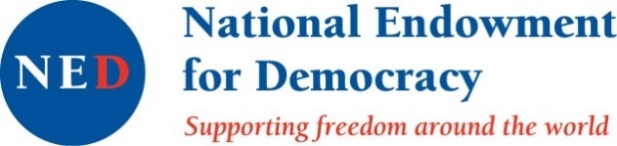 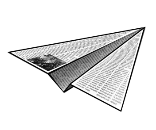 ԶԵԿՈՒՅՑՀԱՅԱՍՏԱՆՈՒՄ ԽՈՍՔԻ ԱԶԱՏՈՒԹՅԱՆ ՎԻՃԱԿԻ ԵՎ ԼՐԱԳՐՈՂՆԵՐԻՈՒ ԶԼՄ-ՆԵՐԻ ԻՐԱՎՈՒՆՔՆԵՐԻ 2022թ․ԵՐՐՈՐԴ ԵՌԱՄՍՅԱԿԻ ԽԱԽՏՈՒՄՆԵՐԻ ՄԱՍԻՆԽոսքի ազատության պաշտպանության կոմիտեն պարբերաբար հանրությանն է ներկայացնում իր զեկույցները՝ հայաստանյան լրատվամիջոցների և դրանց աշխատակիցների գործունեության միջավայրի ու խնդիրների, խոսքի ազատության վիճակի, ԶԼՄ-ների և լրագրողների իրավունքների խախտումների մասին։ Սույն զեկույցում արտացոլված են 2022թ․ երրորդ եռամսյակի տվյալները:Զեկույցում տեղ գտած փաստերի հավաքագրման աղբյուրներն են. - ԽԱՊԿ-ի «թեժ գծով» ստացված ահազանգերը,- ԽԱՊԿ-ի փորձագետների հանդիպումներն ու զրույցները ԶԼՄ-ների աշխատակիցների հետ,- պետական մարմիններին ուղարկված պաշտոնական հարցումների պատասխանները,- ԶԼՄ-ների ներգրավվածությամբ դատական գործերի նյութերը,- գործընկեր լրագրողական կազմակերպությունների տարածած նյութերը,- ԶԼՄ-ների հրապարակումները։   ԲովանդակությունՀամառոտ ամփոփում    ․․․․․․․․․․․․․․․․․․․․․․․․․․․․․․․․․․․․․․․․․․․․․․․․․․․․․․․․․  3Լրատվամիջոցների գործունեության միջավայրը    ․․․․․․․․․․․․․․․․․․․․․․․․․ 5Լրագրողների և լրատվամիջոցների իրավունքների խախտումներ (ընդհանուր թվեր)  …………………………………………………․․․․․․․․․․․ 11Ֆիզիկական բռնություններ լրագրողների նկատմամբ      ․․․․․․․․․․․․․․․․  14
Ճնշումներ ԶԼՄ-ների և դրանց աշխատակիցների նկատմամբ  ․․․․․․․․  16Տեղեկություն ստանալու և տարածելու իրավունքի խախտումներ ․․․․․ 46           ԶԼՄ-ների և լրագրողների գործունեությանն առնչվող այլ իրադարձություններ ․․․․․․․․․․․․․․․․․․․․․․․․․․․․․․․․․․․․․․․․․․․․․․․․․․․․․․․․․․․52  Ծրագրի ղեկավար Աշոտ ՄելիքյանՄեդիա փորձագետ Հասմիկ ԲուդաղյանԶեկույցում տեղ գտած տեսակետները և գնահատականները ԽԱՊԿ-ինն են և կարող են չհամընկնել «Հանուն ժողովրդավարության ազգային հիմնադրամ» միջազգային կազմակերպության տեսակետների և դիրքորոշումների հետ:ՀԱՄԱՌՈՏ ԱՄՓՈՓՈՒՄ	2022թ․ երրորդ եռամսյակը լրատվամիջոցների համար լարված ժամանակաշրջան էր, ինչը պայմանավորված էր մի շարք արտակարգ իրավիճակներով՝ օգոստոսին Երևանի «Սուրմալու» առևտրի կետրոնում մեկուկես տասնյակից ավելի մարդկանց կյանք խլած ուժգին պայթյունով և դրա հետ կապված հետագա իրադարձություններով, սեպտեմբերին Ադրբեջանի կողմից սանձազերծած  նոր ագրեսիայով ու ՀՀ տարածքում շարունակվող բախումներով, ինչպես նաև երկրում ներքաղաքական պայքարի սրացումներով։Ադրբեջանական ռազմական գործողությունները լուրջ սպառնալիք են դարձել նաև դրանք լուսաբանող ԶԼՄ-ների ներկայացուցիչների համար։ Մասնավորապես՝ Հայաստանի սահմանամերձ Սոթք բնակավայրում հակառակորդը թիրախավորել է լրագրողական խմբին և կրակ արձակել այդ ուղղությամբ։ Հայկական լրատվամիջոցների աշխատակիցների համար անհարկի խոչընդոտներ են ստեղծել նաև ռուս խաղաղապահները, որոնք արգելել են որոշ լրագրողների մուտքն Արցախ, ինչի համար պատշաճ հիմնավորում չի տրվել։Դիտարկվող ժամանակահատվածում կոնֆլիկտային միջադեպեր են գրանցվել բարձրաստիճան պաշտոնյաների և լրատվամիջոցների ներկայացուցիչների միջև՝ վերջիններիս կողմից մասնագիտական պարտականությունները կատարելիս։ 	Ընդհանուր առմամբ՝ եռամսյակի ընթացքում 7-ով ավելացել են ԶԼՄ-ների ու լրագրողների հանդեպ տարատեսակ ճնշումների դեպքերը, այդ թվում՝ իրավական մեխանիզմների կիրառմամբ։ Ինչ վերաբերում է լրատվամիջոցների ներկայացուցիչների հանդեպ ֆիզիկական բռնություններին և տեղեկություններ ստանալու և տարածելու իրավունքի խախտումներին, ապա դրանց թիվը նվազել է համապատասխանաբար 9-ով և 4-ով։ Այդուհանդերձ, իրավիճակը մնում է մտահոգիչ, քանի որ ճգնաժամային պայմաններում շարունակում են կրկնվել  իրավապահների կողմից ուժի անհիմն կիրառման դեպքերը, պետական գերատեսչությունները հաճախ պատշաճ պատասխան չեն տալիս ԶԼՄ-ների՝ տեղեկություններ տրամադրելու հարցումներին, խնդրահարույց են մնում  պաշտոնյա-լրագրող հարաբերությունները։ 	Այսպիսով, անցած երեք ամիսների ընթացքում ԽԱՊԿ-ն արձանագրել է լրագրողների և լրատվամիջոցների նկատմամբ տարատեսակ ճնշումների 18 դեպք, տեղեկություններ ստանալու ու տարածելու իրավունքի 20 խախտում և 2 ֆիզիկական բռնության փաստ, որի արդյունքում տուժել է 3 ԶԼՄ ներկայացուցիչ։  Ընդդեմ լրատվամիջոցների ներկայացրած  նոր դատական հայցերի թիվը 9 է։
	Լրագրողների և լրատվամիջոցների իրավունքների խախտումների առավել արտառոց դեպքերի առնչությամբ լրագրողական 11 կազմակերպություններ հանդես են եկել դատապարտող հայտարարություններով։ 
	Մեդիա դաշտում տեղի ունեցող իրադարձությունները եղել են նաև միջազգային կազմակերպությունների ուշադրության կենտրոնում։ Մասնավորապես՝ Freedom House իրավապաշտպան կազմակերպությունը ողջունել է Հայաստանում «ծանր վիրավորանքի» ապաքրեականացումը՝ այդ համատեքստում կարևորելով կառավարության և քաղաքացիական հասարակության կառույցների միջև դեռևս ապրիլին կնքված համագործակցության Հուշագրի դերը։ Այդ փաստաթուղթը միտված է մեդիային վերաբերող օրենսդրության բարեփոխումների համատեղ հայեցակարգ մշակելուն և դրանում ներառված սկզբունքների հիման վրա ժամանակակից պահանջներին համապատասխանող նոր օրենքների ընդունմանը։Այսուհանդերձ, մտահոգիչ է իշխանությունների ՝ առանց մասնագիտացված հասարակական կազմակերպությունների հետ խորհրդակցելու ու քննարկումներ անցկացնելու օրենսդրական նախաձեռնություններ առաջ մղելու փորձերը։ Այս եռամսյակի ընթացքում անակնկալ էր «Տեսալսողական մեդիայի մասին» ՀՀ օրենքում Բարձր տեխնոլոգիական արդյունաբերության նախարարության հուլիսի 21-ին առաջարկած փոփոխությունների փաթեթը, որը փորձագիտական շրջանակների սուր քննադատության արդյունքում հետ կանչվեց՝ վերամշակման նկատառումով։ Ավելի ուշ՝ սեպտեմբերի 30-ին, պաշտոնապես շրջանառության մեջ է դրվել, սակայն դեռ ԱԺ նիստերի օրակարգ չի մտել «Քաղաքացիական պայմանագիր» խմբակցության պատգամավոր Սիսակ Գաբրիելյանի նախագիծը՝ նույնպես, հակառակ Հուշագրում ամրագրված պայմանավորվածության, առանց լրագրողական կազմակերպությունների հետ քննարկելու։ 
	Դրական գործընթաց էր ԱԺ-ի կողմից սեպտեմբերի 14-ին երկրորդ ընթերցմամբ և ամբողջությամբ ընդունված՝ ՀՀ վարչական իրավախախտումների վերաբերյալ օրենսգրքում կատարված փոփոխությունների նախագիծը, ըստ որի՝ օրենքով նախատեսված տեղեկություններն ապօրինաբար չտրամադրելու համար գործող տուգանքի չափն ավելացվել է:	Եռամսյակի ընթացքում շարունակվել է «Հայկական երկրորդ հեռուստաալիք»-ի ու Հեռուստատեսության և ռադիոյի հանձնաժողովի դատական վեճը՝ կապված ՀՌՀ անցկացված լիցենզավորման մրցույթների արդյունքում կայացված որոշումների հետ։ Ստեղծվել է մի աննախադեպ իրավիճակ, երբ դատական ատյաններում պարտվելուց հետո ՀՌՀ-ն ստիպված նոր մրցույթներ է հայտարարել հանրային մուլտիպլեքսում մայրաքաղաքային և հանրապետական սփռման սլոթերի գործածման լիցենզիաներ տրամադրելու համար։	Հայաստանը, ըստ «Article 19» միջազգային կազմակերպության հուլիսի 12-ին հրապարակված զեկույցի, խոսքի ազատության առումով դասվել է թույլ սահմանափակումներով երկրների շարքին՝ 161 երկրների մեջ զբաղեցնելով 46-րդ տեղը։ Ի դեպ, Ադրբեջանը 136-րդ տեղում է, Թուրքիան՝ 141-րդ, Իրանը՝ 143-րդ․ վերջիններս դասվում են ճգնաժամային երկրների շարքին։	ԼՐԱՏՎԱՄԻՋՈՑՆԵՐԻ ԳՈՐԾՈՒՆԵՈՒԹՅԱՆ ՄԻՋԱՎԱՅՐԸՀայաստանում իրավիճակը մտահոգիչ է մնում մեդիայի հանդեպ տարատեսակ ճնշումների, ներկայացվող դատական նոր հայցերի, ֆիզիկական բռնությունների, իշխանությունների կողմից կամայական որոշումների, տեղեկություններ ստանալու ու տարածելու իրավունքի խախտումների առումով։

	ՀՀ ինքնիշխան տարածքի վրա ադրբեջանական նոր ագրեսիան հայաստանյան լրատվամիջոցների համար կրկին առաջնային խնդիր դարձրին ռազմական գործողությունների լուսաբանման հետ կապված մարտահրավերները։ Սրանք նախևառաջ վերաբերում են առճակատման գոտում արյունալի իրադարձությունների, դրանցից բխող ներքին և արտաքին քաղաքական գործընթացների մասին հանրությանը պատշաճ կերպով իրազեկելուն, հնարավորինս ամբողջական տեղեկատվություն ապահովելուն։ Այս խնդիրը էլ ավելի էր բարդանում այն պատճառով, որ իրավասու պետական մարմինները՝ Պաշտպանության նախարարությունն ու Գլխավոր շտաբը, բավարար աշխատանք չէին իրականացնում ԶԼՄ-ների հետ, ինչը տեղեկատվական վակուում էր առաջացնում և հասարակական ըմբոստություն առ այն, որ չեն հրապարակվում նույնիսկ զոհված զինծառայողների ցուցակները և չեն ներկայացվում ռազմական գործողությունների արդյունքները։
	Բնականաբար, լուրջ ռիսկերի հետ էր կապված նաև լրատվամիջոցների ներկայացուցիչների աշխատանքը մարտերի գոտում։ Այսպես, սեպտեմբերի 14-ին ՀՀ տարածք ներխուժած ադրբեջանական ստորաբաժանումները Գեղարքունիքի մարզի Սոթք գյուղում թիրախավորել են հայ և արտասահմանցի լրագրողներին ու օպերատորներին և երկու անգամ հրետանային կրակ արձակել նրանց ուղղությումբ։ Լրագրողական այդ խմբի մեջ եղել են Հանրային հեռուստաընկերության, «Արմենպրես» լրատվական գործակալության, «Radar Armenia» լրատվական կայքի թղթակիցները, ինչպես նաև օտարերկրյա լրատվամիջոցի ներկայացուցիչ, ընդհանուր առմամբ՝ 7 հոգի։ Բարեբախտաբար, նրանք չեն տուժել։ Թիրախավորումը եղել է մարտերի առաջնագծից բավականին հեռու՝ բնակավայրում, ինչն ապացուցում է, որ ադրբեջանական զինուժի հարձակումն ուղղված է նաև խաղաղ բնակչության դեմ։ Այս հանգամանքը, ինչպես նաև լրագրողներին թիրախավորելը Ժնևյան կոնվենցիայի պահանջների կոպտագույն խախտում է։ Հարցին անդրադարձել է նաև ՀՀ արտգործնախարարությունը՝ միջազգային հանրության, մարդու իրավունքների և խոսքի ազատության պաշտպանության մասնագիտացված կառույցների ուշադրությունը հրավիրելով տեղեկություններ հավաքելու ու տարածելու իրավունքը ոտնահարելու այդ փորձին, որն ուղղված է Ադրբեջանի ագրեսիայի հետևանքների փաստագրման ու միջազգային հանրությանը ներկայացնելու գործընթացը խոչընդոտելուն: 
	Ավելի վաղ՝ օգոստոսի 4-ին և 8-ին, լրագրողների աշխատանքի համար խոչընդոտներ են ստեղծվել Հայաստան-Արցախ սահմանին․ ռուս խաղաղապահները թույլ չեն տվել Լեռնային Ղարաբաղ այցելել և մասնագիտական գործունեություն իրականացնել «1in.am» լրատվական կայքի նկարահանող խմբին, ստիպել են այդ ԶԼՄ-ի աշխատակիցներին նստել նրանց ավտոմեքենան, տարել են մեկ այլ վայր, որտեղ լրագրողների հետ անպարկեշտ զրույցի են բռնվել դիմակավորված ռուս զինծառայողներ (հավանաբար՝ ավելի բարձրաստիճան) և որոշ ժամանակ անց բաց են թողել։ «MediaHub.am»-ի թղթակցին  նույնպես արգելել են մուտք գործել Արցախ։ Վերոնշյալ դեպքերը մանրամասն ներկայացված են զեկույցի «Ճնշումներ» բաժնում։ 
	Երկրի ներքաղաքական կյանքը լուսաբանելիս նույնպես լրատվամիջոցների աշխատակիցները բախվել են խոչընդոտումների: Բարդություններ են առաջացել և՛  ընդդիմադիր ուժերի կազմակերպած ակցիաների ընթացքում, և՛ իշխանության ներկայացուցիչների հետ շփվելիս, երբ լրագրողների նկատմամբ կիրառվել են անհիմն կամ անհամաչափ սահմանափակումներ։ Այսպես՝ սեպտեմբերի 15-ին Ազգային ժողովում կրկին կոնֆլիկտ է առաջացել իշխող խմբակցության պատգամավորների և խորհրդարանում հավատարմագրված՝ որոշ լրատվամիջոցների աշխատակիցների միջև։ Վեճի են բռնվել «MediaHub.am» լրատվական կայքի թղթակից Անի Գևորգյանն ու ԱԺ «Քաղաքացիական պայմանագիր» խմբակցության պատգամավոր Քրիստինե Պողոսյանը, լարվածություն է առաջացել նաև «Yerevan.Today»-ի թղթակից Սյուզի Բադոյանի՝ ՔՊ-ական պատգամավորների հետ շփվելու ընթացքում։ Ավելի ուշ ԱԺ նախագահ Ալեն Սիմոնյանը իրավապահներին հրահանգել է այս երկու լրագրողներին հեռացնել խորհրդարանի շենքից, ընդ որում՝ Անի Գևորգյանը դուրս է բերվել ուժի կիրառմամբ, քաշքշել են «Yerevan.Today»-ի օպերատոր Գեղազնիկ Հովակիմյանին, դուրս հրավիրել նաև «MediaHub.am»-ի օպերատոր Էրիկ Թովմասյանին։ Լրագրողական 11 կազմակերպություն դեպքի առնչությամբ հանդես են եկել համատեղ հայտարարությամբ՝ խորհրդարանի ղեկավարի այս քայլը կամայական և անթույլատրելի որակելով, քանի որ Ազգային ժողովում հավատարմագրված լրագրողի նկատմամբ որևէ սահմանափակում չի կարող կիրառվել բանավոր ցուցումով, առանց քննարկման և համապատասխան որոշում կայացնելու։ 
	Մտահոգիչ է մնում բողոքի ակցիաների ժամանակ իրենց մասնագիտական պարտականությունները կատարող լրագրողների հանդեպ իրավապահների կողմից ֆիզիկական ուժի կիրառումը։ Սեպտեմբերի 15-ին ԱԺ-ի մերձակայքում՝ Դեմիրճյան փողոցում, կազմակերպված բողոքի ակցիան լուսաբանելիս ֆիզիկական բռնության է ենթարկվել «24lurer.am»-ի թղթակից Արթուր Հայրապետյանը։ Ոստիկանության ծառայողները լրագրողի ձեռքից խլել են հեռախոսը, ջնջել տեսանկարահանածը, նրան ասֆալտին գցել ու հարվածներ են հասցրել, որից հետո անօգնական թողնելով հեռացել են։ Լրագրողական կազմակերպություններն անդրադարձել են նաև այս դեպքին՝ ոստիկանությանը կոչ անելով հետևողականություն ցուցաբերել, բացահայտել և պատասխանատվության ենթարկել մեղավորներին։
	Ըստ էության, մեզանում շարունակվում է լրագրողների օրինական գործունեությունը խոչընդոտող իրավապահներին անպատիժ թողնելու արատավոր միտումը։ Որպես կանոն, հարուցվող նմանատիպ գործերը կարճվում են կամ թողնվում առանց քննության՝ մեղավոր անձանց ինքնությունը բացահայտելու անհնարինության հիմքով։ Մինչդեռ, անաչառ ծառայողական քննությունը կարող է պարզություն մտցնել այդ հարցում, հատկապես, որ շատ դեպքերում առկա են լինում միջադեպերի տեսագրություններ ու լրագրողական հրապարակումներ։
	Դիտարկվող շրջանում գրանցվել է իրավապահների կողմից անհարկի ուժի կիրառման 2 դեպք 3 տուժողով։ Վերոնշյալ բոլոր դեպքերի մանրամասները ներկայացված են զեկույցի համապատասխան բաժիններում։	Ինչ վերաբերում է տարատեսակ այլ ճնշումներին, ապա երրորդ եռամսյակում գրանցվել ԶԼՄ-ների ներկայացուցիչների հանդեպ ճնշումների 18 դեպք, որոնցից 9-ը լրատվամիջոցների դեմ դատական նոր հայցեր են, 4-ը պաշտոնյաների կողմից լրագրողների նկատմամբ անբարեհաճ վերաբերմունքի ու վիրավորանքի դրսևորումներ են, 4-ը պատերազմական դրության ու երկրի սահմաններին տիրող լարվածության հետ կապված միջադեպեր են, 1-ը հաքերային հարձակման դեպք է։
	
	Պետական մարմիններից տեղեկություններ ստանալը, հատկապես ճգնաժամային իրավիճակներում, լրատվամիջոցների համար մնում է լուրջ խնդիր։ Այս եռամսյակ շարունակվել են լրագրողների դժգոհությունները պաշտոնական տեղեկություններ ստանալու նրանց հարցումների հանդեպ գերատեսչությունների անտարբերությունից, պատասխանների անհարկի ձգձգումներից, մերժումներից ու ոչ պատշաճ պատասխաններից։ Դրանց թիվը դիտարկվող ժամանակահատվածում 20 է։Այս առումով կարևոր էր սեպտեմբերի 14-ին Ազգային ժողովի կողմից ՀՀ վարչական իրավախախտումների վերաբերյալ օրենսգրքում փոփոխություններ կատարելու մասին նախագծի ընդունումը երկրորդ ընթերցմամբ և ամբողջությամբ։ Ըստ այդմ՝ հրապարակման ենթակա պաշտոնական տեղեկություններ չտրամադրելու համար սահմանված նվազագույն աշխատավարձի 10-ապատիկից մինչեւ 50-ապատիկի չափով տուգանքը դարձել է 30-ապատիկից 70-ապատիկ, իսկ վարչական տույժ կիրառելուց հետո մեկ տարվա ընթացքում նույն խախտումը կրկին կատարելու դեպքում՝ սահմանված նվազագույն աշխատավարձի 50-ապատիկից մինչեւ 100-ապատիկի չափով տուգանքը դարձել է 100-ից մինչեւ 150-ապատիկ: 
	Եռամսյակի ընթացքում՝ հուլիսի 7-ին, Freedom House միջազգային իրավապաշտպան կազմակերպությունը ողջունել է Հայաստանում, այսպես կոչված, «ծանր վիրավորանքի» ապաքրեականացումը։ Այդ համատեքստում կառույցը կարևորել է նաև կառավարության՝ քաղաքացիական հասարակության կազմակերպությունների հետ ստորագրած Համագործակցության հուշագրում ներառված հաձնառությունը, որը վերաբերում է ԶԼՄ-ների գործունեությունը կարգավորող օրենսդրության բարեփոխումների շուրջ լայն շրջանակների հետ խորհրդակցություններ և քննարկումներ անցկացնելու և նոր օրինագծեր մշակելու անհրաժեշտությանը։Հիշեցնենք, որ դեռևս տարեսկզբին իշխանությունները որոշեցին ՀՀ քրեական օրենսգրքի նոր տարբերակից հանել «ծանր վիրավորանքի» համար սահմանված քրեական պատասխանատվությունը, որը գործեց մոտ մեկ տարի՝ մինչև 2022թ․հուլիս։ Փաստորեն, անսալով երկրի քաղաքացիական հասարակության և միջազգային կառույցների սուր քննադատությանը՝ կառավարող ուժը համարեց, որ այդ անթույլատրելի երևույթի դեմ պայքարելու համար բավարար են արդեն իսկ գործող քաղաքացիական պատասխանատվության կարգավորումները: Այս գործընթացներին զուգահեռ տեղական 11 լրագրողական կազմակերպություններ հանդես եկան մի նախաձեռնությամբ, որը ենթադրում է օրենսդիր և գործադիր իշխանությունների ու քաղաքացիական հասարակության կառույցների գործակցություն՝ միտված համատեղ ջանքերով Հայաստանում ինֆորմացիոն ոլորտի զարգացման և մեդիային վերաբերող օրենսդրության բարեփոխումների հայեցակարգ մշակելուն։ Արդյունքում Խոսքի ազատության պաշտպանության կոմիտեն, լիազորություն ստանալով 10 գործընկեր կազմակերպությունների կողմից, ապրիլի 19-ին ԱԺ պրոֆիլային հանձնաժողովի նախագահի ու ՀՀ արդարադատության փոխնախարարի հետ ստորագրեց համագործակցության Հուշագիր։ Ըստ այդմ՝ մեկնարկել է վերոնշյալ հայեցակարգի մշակումը։ Հենց դրա մասին է Freedom House-ն ակնարկել իր թվիթերյան էջում։ Ի դեպ, Հուշագրի ստորագրումից հետո Կառավարությունը՝ ի դեմս Բարձր տեխնոլոգիական արդյունաբերության նախարարության, հուլիսի 21-ից օգոստոսի 5-ը պաշտոնական e-draft.am կայքում տեղադրեց «Տեսալսողական մեդիայի մասին» ՀՀ օրենքում լրացումներ և փոփոխություններ կատարելու մասին իր նախագիծը։ Մտահոգիչ էր, որ այն չէր բխում Հուշագրով նախատեսված պայմանավորվածությունից՝ ոլորտին վերաբերող որևէ օրենսդրական փոփոխություն առաջարկելիս այն քննարկել մեդիա կազմակերպությունների հետ։ Նաև հասկանալի չէր, թե ինչու կառավարությունը չի սպասում հայեցակարգի ընդունմանը, հատկապես, որ ներկայացված այս փոփոխություններն այնքան էլ հրատապ չէին։ Օրինակ, առաջարկվում էր, որ հանրային հեռարձակողի խորհրդի անդամներին նշանակի ոչ թե վարչապետը, այլ կարգավորող մարմինը ՝ ՀՌՀ-ն, ինչը վիճահարույց մոտեցում է։ Բացի այդ, հանվել էր այն արգելքը, ըստ որի՝ Հանրային հեռարձակողի խորհրդի անդամը չի կարող երկու անգամից ավելի ընտրվել այդ պաշտոնում, ինչը նույնպես խնդրահարույց էր։ Լուրջ քննարկումներ պահանջող այդպիսի բովանդակային փոփոխությունները բավականին շատ էին։ Լրագրողական կազմակերպությունների քննադատությունից հետո, բարեբախտաբար, նախագիծը հետ կանչվեց, նրանից հեռացվեցին բովանդակային այն դրույթները, որոնք համարվում էին միջամտություն հեռարձակողների խմբագրական քաղաքականությանը։ Սակայն սեպտեմբերի 30-ից պաշտոնապես շրջանառության մեջ դրվեց մի այլ տարբերակ, որն առնչվում է հեռուստալսարանի չափումներին, ինդուստրիալ կոմիտեի ձևավորմանն ու լիազորություններին։Մեդիա ոլորտում լուրջ խնդիր է շարունակում մնալ ապատեղեկատվության լայն տարածումն ու այդ երևույթի դեմ պայքարը։ Դա են մատնանշում նաև հեղինակավոր միջազգային կազմակերպությունները․ այսպես՝ Freedom House-ն իր թվիթերյան էջում գրել է․ «Հայաստանի իշխանությունները պետք է աջակցեն անկախ լրատվամիջոցներին և քաղաքացիական հասարակությանը՝ ակտիվ երկխոսություն վարելով նրանց և ժողովրդի հետ՝ հակազդելու ապատեղեկատվությանը, որը վտանգ է ներկայացնում Հայաստանի ժողովրդավարության համար»։Իրականում լրատվամիջոցների մեծ մասը սերտաճած է մնում քաղաքական ուժերի հետ և սպասարկում է նրանց շահերը։ Այս առումով անհրաժեշտ են ինֆորմացիոն դաշտն առողջացնելուն ուղղված գործուն քայլեր։ Եվ քանի որ ֆեյքերի ու ապատեղեկատվության դեմ պայքարելու ցանկացած փորձ բախվում է բավականին լուրջ դիմադրության, էլ ավելի հրատապ է դառնում համալիր միջոցառումներ իրականացումը․ մասնավորապես՝ օրենսդրական բարեփոխումների իրականացումը, ինքնակարգավորման համակարգի կատարելագործումն ու զարգացումը, մեդիագրագիտության լայն տարածումը, որակյալ լրագրությանը պետական աջակցության մեխանիզմների ստեղծումն ու կիրառումը։	Ի դեպ, հուլիսի 4-ին ՀՀ գլխավոր դատախազությունը հաղորդագրություն տարածեց, ըստ որի՝ այդ մարմնի Պետական շահերի պաշտպանության վարչությունը պետության ոչ գույքային շահերի ոլորտում կատարած ուսումնասիրությամբ պարզել է, որ վերջին տարիներին համացանցի լայն տարածման պայմաններում ահագնացել է ինտերնետային կայքերով, սոցիալական ցանցերով ազգային, կրոնական, սեռական կամ այլ խտրականություն, ՀՀ-ում շրջանառությունն արգելված նյութերի, այդ թվում թմրամիջոցների գովազդ կամ վաճառքի բացահայտ առաջարկ պարունակող կամ հանցավոր այլ դրսևորում ունեցող տեղեկատվության տարածումը: Միաժամանակ, ներպետական օրենսդրության ուսումնասիրությամբ պարզվել է, որ լայն դիտելիություն ունեցող ինտերնետ ռեսուրսներով տարածվող տեղեկատվության անվտանգությունը ՀՀ-ում իրավական տեսանկյունից ապահովված չէ, օրենսդրական կարգավորումները բացակայում են, և որևէ մարմնի վրա տեղեկատվության անվտանգության նկատմամբ վերահսկողություն իրականացնելու, դրանից բխող միջոցներ ձեռնարկելու իրավասություն դրված չէ:
	Ելնելով վերոգրյալից՝ ՀՀ արդեն նախկին գլխավոր դատախազ Արթուր Դավթյանը գրություն է հղել ՀՀ կառավարությանը՝ առաջարկելով կարծիքն ազատ արտահայտելու սահմանադրական իրավունքի երաշխավորմամբ քննարկել ինտերնետ ռեսուրսներով տարածվող տեղեկատվության անվտանգությունը իրավական կարգավորման ենթարկելու, դրա հիման վրա ոլորտում պետական վերահսկողություն իրականացնելու հարցը:	Նախորդ զեկույցում ԽԱՊԿ-ը նշել էր, որ ՀՀ վարչապետ Նիկոլ Փաշինյանն արդեն 2 տարուց ավելի է՝ անցել է մամուլի ասուլիսների անցկացման հեռավար մեթոդին։ Ըստ դրա՝ ԶԼՄ-ներին ու ՀԿ-ներին հնարավորություն է տրվել նախապես ուղղել մեկական հարց, որոնք, սակայն, մի շարք դեպքերում վարչապետին են ներկայացվել խմբագրված տեսքով կամ ընդհանրապես չեն հնչեցվել։ Այս պատճառով հունիսի 27-ին կազմակերպված Փաշինյանի հերթական հեռավար ասուլիսը բոյկոտեցին տասնյակ լրատվամիջոցներ՝ կոչ անելով նրան վերադառնալ ընդունված ձևաչափին՝ ուղիղ շփմանը։ Հուլիսի 7-ին թվիթերյան գրառմամբ խնդրին անդրադարձավ նաև Freedom House-ը՝ կոչ անելով Նիկոլ Փաշինյանին լրջորեն վերաբերվել ԶԼՄ-ների մտահոգություններին և օգտագործել ուղիղ կապի մեթոդները, այդ թվում՝ բաց և թափանցիկ մամուլի ասուլիսներ անցկացնել՝ ապահովելու առողջ ժողովրդավարություն։ 	Այդուհանդերձ, ընդհանուր առմամբ, մեր երկրում խոսքի ազատության վիճակը միջազգային կառույցները բավականին դրական են գնահատում։ Այսպես, ըստ հեղինակավոր «Article 19» կազմակերպության հուլիսի 12-ին հրապարակված զեկույցի՝ 161 երկրների շարքում Հայաստանը 76 ինդեքսով զբաղեցնում է 46-րդ տեղը՝ դասվելով թույլ սահմանափակումներով երկրների շարքին։։  Համեմատության համար նշենք, որ տարածաշրջանում առաջատարը Վրաստանն է, որը 78 ինդեքսով դիրքավորվել է 43-րդ տեղում։ Ադրբեջանը 136-րդ տեղում է, Թուրքիան՝ 141-րդ, Իրանը՝ 143-րդ․ սրանք կարծիքի արտահայտման իրավունքի առումով ճգնաժամային երկրներ են։	Եռամսյակի ընթացքում շարունակվել են «Հայկական երկրորդ հեռուստաալիք» ՍՊԸ-ի ու Հեռուստատեսության և ռադիոյի հանձնաժողովի միջև ծագած՝ հեռարձակման լիցենզիա տրամադրելուն վերաբերող վեճերը, այդ թվում՝ դատական ատյաններում։ Այսպես՝ հուլիսի 15-ին Հեռուստատեսության և ռադիոյի հանձնաժողովը հայտարարեց հանրային մուլտիպլեքսում մայրաքաղաքային սփռման սլոթի օգտագործման լիցենզավորման մրցույթի հաղթողին՝ «ԲՈՒՆ» գիտամշակութային հիմնադրամ (Boon TV)։ Այս որոշման դեմ օգոստոսի 9-ին «Հայկական երկրորդ հեռուստաալիք»-ը դատական հայցը ներկայացրեց Վարչական դատարան ընդդեմ ՀՌՀ-ի։
	Օգոստոսի 10-ին ՀՌՀ-ն ևս մեկ մրցույթ հայտարարեց, այս անգամ՝ hանրային մուլտիպլեքսում հանրապետական սփռման սլոթի օգտագործման լիցենզավորման  համար, որին մասնակցում են «Արմենիա թի-վի» ՓԲԸ-ն, «Ա-թիվի» ՍՊԸ-ն, «Շանթ» ՍՊԸ-ն, «Մուլտի մեդիա-Կենտրոն թիվի» ՓԲԸ-ն, «Հուսաբեր» ՓԲԸ-ն, «Հայկական երկրորդ հեռուստաալիք» ՍՊԸ-ն։ Փաստաթղթերի հրապարակման օր է սահմանվել 2022 թվականի հոկտեմբերի 10-ը։
	Հիշեցնենք, որ «Հայկական երկրորդ հեռուստաալիք»-ը դեռևս 2021թ․ հունիսի 24-ին դատարան էր դիմել՝ վիճարկելով ՀՌՀ որոշումը՝ իրեն հանրային մուլտիպլեքսում մայրաքաղաքային սփռման սլոթի օգտագործման լիցենզավորման մրցույթից դուրս թողնելու մասին։ Եվ քանի որ ՀՀ վարչական դատարանի 2021 թվականի օգոստոսի 25-ի վճռով ՀՌՀ որոշումն անօրինական էր ճանաչվել (Վերաքննիչ ատյանը վճիռը թողել էր անփոփոխ, իսկ ՀՀ վճռաբեկ դատարանի 2022 թվականի հունիսի 7-ի որոշմամբ՝ Հանրային հեռուստաընկերության ու ՀՌՀ-ի բողոքների վարույթ ընդունելը մերժվել էր), Հեռուստատեսության և ռադիոյի հանձնաժողովը սեպտեմբերի 15-ին ստիպված եղավ կրկին հանրային մուլտիպլեքսում մայրաքաղաքային սփռման սլոթի օգտագործման լիցենզավորման մրցույթ հայտարարել։ Դրան մասնակցել են «Հայկական երկրորդ հեռուստաալիք» ՍՊԸ-ն և «Հայաստանի հանրային հեռուստաընկերություն» ՓԲԸ-ն։ Հանձնաժողովը հայտերն ուսումնասիրելու համար ունի մինչև երկու ամիս, որից հետո վարկանիշային գնահատման միջոցով կհայտարարի հաղթող ընկերության անունը:ԼՐԱԳՐՈՂՆԵՐԻ ՈՒ ԼՐԱՏՎԱՄԻՋՈՑՆԵՐԻ ԻՐԱՎՈՒՆՔՆԵՐԻ ԽԱԽՏՈՒՄՆԵՐ2022թ. երրորդ եռամսյակի ընթացքում լրագրողների և լրատվամիջոցների իրավունքների խախտումները ներկայացնում ենք ըստ ԽԱՊԿ-ի հետևյալ դասակարգման.  ֆիզիկական բռնություններ լրագրողների նկատմամբ, ճնշումներ լրատվամիջոցների և դրանց աշխատակիցների նկատմամբ, տեղեկություններ ստանալու և տարածելու իրավունքի խախտումներ:ԽԱՊԿ-ի այս դասակարգումը որոշ չափով պայմանական է: Մասնավորապես, երբեմն տեղեկություններ ստանալուն և տարածելուն խոչընդոտելն ուղեկցվում է լրագրողի նկատմամբ բռնությամբ: Նման փաստերը վերագրված են խախտման այն տեսակին, որին, զեկույցի հեղինակների կարծիքով, առավել մոտ են: Այսուհանդերձ, կիրառված դասակարգումը հնարավորություն է տալիս առավել ամփոփ և ակնառու ներկայացնել լրագրողների ու ԶԼՄ-ների իրավունքների խախտումների ընդհանուր պատկերը:
	Զեկույցի համապատասխան ենթաբաժիններում զետեղված են 2022 թվականի երրորդ եռամսյակում լրագրողների և լրատվամիջոցների իրավունքների խախտումների փաստերը, ինչպես նաև՝ նախորդ ժամանակահատվածներում տեղի ունեցած միջադեպերի հետ կապված զարգացումները։
	Ընդհանուր առմամբ, 2022թ․ երրորդ եռամսյակում արձանագրվել է լրագրողների ու լրատվամիջոցների իրավունքների տարատեսակ խախտումների 40 դեպք։ Դրանցից  2-ը ֆիզիկական բռնության դեպք է, 18-ը՝ ԶԼՄ-ների և դրանց աշխատակիցների նկատմամբ ճնշումների, 20-ը՝ տեղեկություններ ստանալու և տարածելու իրավունքի խախտումներ են։Ստորև ներկայացնում ենք այդ տվյալներն, ինչպես նաև՝ համեմատությունը նախորդ տարվա ցուցանիշների հետ։2022 թ. 1-ին, 2-րդ և 3-րդ եռամսյակների խախտումների քանակական տվյալները2021-2022 թթ. 3-րդ եռամսյակների խախտումների քանակական տվյալները2022 թ․ 1-ին, 2-րդ և 3-րդ եռամսյակների ընթացքում ԶԼՄ-ների և լրագրողների դեմ ներկայացված դատական գործեր2021-2022 թթ. 3-րդ եռամսյակների ընթացքում ԶԼՄ-ների և լրագրողների դեմ ներկայացված դատական գործերԻնչպես և նախորդ զեկույցներում, Խոսքի ազատության պաշտպանության կոմիտեն նշում է, որ աղյուսակում բերված տվյալները կարող են սպառիչ չլինել և չեն հավակնում բացարձակ ճշգրտության: ԶԼՄ-ների ներկայացուցիչները  երբեմն հարկ չեն համարում հրապարակայնացնել իրենց մասնագիտական գործունեությունը խոչընդոտելու փաստերը, անտեսում են իրենց ուղղված տարաբնույթ սպառնալիքները կամ  նախընտրում են ինքնուրույն լուծել ծագած խնդիրներն ու հաղթահարել ապօրինի սահմանափակումները: Ուստի ԽԱՊԿ-ը համոզված է, որ խոչընդոտումների իրական քանակն ավելին է, քան արձանագրված է սույն զեկույցում։ Ստորև ներկայացնում ենք առավել նշանակալի փաստերը:Ֆիզիկական բռնություններ լրագրողների նկատմամբ
	
	2022թ. երրորդ եռամսյակի ընթացքում արձանագրվել է ԶԼՄ-ների աշխատակիցների նկատմամբ ֆիզիկական բռնության 2 դեպք՝ 3 տուժողով։ Ստորև ներկայացնում ենք ինչպես այդ, այնպես էլ նախկինում տեղի ունեցած բռնությունների փաստերն ու դրանց հետ կապված զարգացումները՝ ժամանակագրական կարգով։	Հուլիսի 6-ին Արարատի և Վայոց ձորի մարզերի ընդհանուր իրավասության դատարանում  (Արտաշատ քաղաքի նստավայր) շարունակվել է լրագրող Անի Գևորգյանի հանդեպ բռնություն կիրառելու դեպքով դատական գործի քննությունը։
	Հիշեցնենք, որ 2021թ․ հունիսի 4-ին Արարատի մարզի Արտաշատ քաղաքում վարչապետի պաշտոնակատար Նիկոլ Փաշինյանի նախընտրական հանդիպումների լուսաբանման ժամանակ քաղաքացիներից մեկը խլել էր Անի Գևորգյանի հեռախոսը, վիրավորել ու ապտակել էր նրան: Սեպտեմբերի 3-ին բռնության փաստով հարուցված քրեական գործը 2 անձի՝ քույր և եղբայր Սոնա և Վահագն Հակոբյանների նկատմամբ մեղադրական եզրակացությամբ ներկայացվել էր դատարան։ Առաջինը մեղադրվում է լրագրողի հեռախոսը խլելու, երկրորդը՝ նկարահանելու ժամանակ լրագրողին հարվածելու համար։ 
	Գործով նիստեր են կայացել նաև օգոստոսի 18-ին, սեպտեմբերի 27-ին։	Հուլիսի 7-ին Երևանի ընդհանուր իրավասության դատարանում շարունակվել է «Shantnews.am» լրատվական կայքի թղթակից Արտակ Խուլյանի և «Factor.am» լրատվական կայքի օպերատոր Հովհաննես Սարգսյանի հանդեպ բռնություն գործադրելու փաստով դատական գործի քննությունը։
	Հիշեցնենք, որ քրեական գործն առնչվում է 2018թ. ապրիլյան հեղափոխության օրերին տեղի ունեցած բռնություններին, այդ թվում՝ ԶԼՄ-ների ներկայացուցիչների հանդեպ. այն 8 անձի նկատմամբ մեղադրական եզրակացությամբ ուղարկվել էր դատարան: (Մանրամասները՝ ԽԱՊԿ 2018-2022թթ. տարեկան և եռամսյակային զեկույցներում, տե՛ս khosq.am կայքի «Զեկույցներ» բաժնում)։Գործով դատական նիստ է տեղի ունեցել նաև սեպտեմբերի 29-ին, հաջորդը նշանակվել է հոկտեմբերի 27-ին։	Հուլիսի 14-ին Երևանի ընդհանուր իրավասության դատարանում շարունակվել է «168.am» լրատվական կայքի թղթակից Անի Քեշիշյանը, Հանրային ռադիոյի թղթակից Լիանա Եղիազարյանն ու մի խումբ քաղաքացիներ ընդդեմ ՀՀ ոստիկանության զորքերի նախկին հրամանատար Լևոն Երանոսյանի գործով հերթական դատական նիստը։
	Հիշեցնենք, որ Լևոն Երանոսյանին մեղադրանք է առաջադրվել այն բանի համար, որ նա հատուկ միջոցների գործադրմամբ դիտավորությամբ կատարել է իր լիազորությունների շրջանակից դուրս գործողություններ, որոնք էական վնաս են պատճառել քաղաքացիների իրավունքներին, անզգուշությամբ առաջացրել ծանր հետևանքներ։ Անի Քեշիշյանը վնասվածքներ էր ստացել 2018թ. ապրիլի 16-ին Երևանի Բաղրամյան պողոտայում, իսկ Լիանա Եղիազարյանը՝ ապրիլի 22-ին Արցախ-Էրեբունի փողոցների խաչմերուկում՝ բողոքի ցույցերը և ոստիկանական  գործողությունները լուսաբանելիս։ (Մանրամասները՝ ԽԱՊԿ 2018-2022թթ. տարեկան և եռամսյակային զեկույցներում, տե՛ս khosq.am կայքի «Զեկույցներ» բաժնում)։
	Գործով դատական նիստ է կայացել նաև սեպտեմբերի 7-ին, հաջորդը նշանակվել է հոկտեմբերի 24-ին։	Սեպտեմբերի 15-ին Ազգային ժողովում կոնֆլիկտ է առաջացել իշխող խմբակցության պատգամավորների և խորհրդարանում հավատարմագրված որոշ լրատվամիջոցների ներկայացուցիչների միջև, որից հետո ԱԺ նախագահ Ալեն Սիմոնյանը իրավապահներին հրահանգել է նրանց հեռացնել խորհրդարանի շենքից։ Արդյունքում «Mediahub.am» կայքի լրագրող Անի Գևորգյանին  իրավապահները դուրս են բերել ուժի կիրառմամբ, քաշքշել են նաև «Yerevan.Today»-ի օպերատոր Գեղազնիկ Հովակիմյանին։ Դեպքի այլ մանրամասները՝ կապված մյուս լրագրողների նկատմամբ առանց ֆիզիկական բռնության ճնշումներ գործադրելու հետ ներկայացված են զեկույցի հաջորդ բաժնում։ Լրագրողական 11 կազմակերպություններ այս միջադեպի առիթով հանդես են եկել դատապարտող հայտարարությամբ։ 
	ՀՀ դատախազությունից ԽԱՊԿ-ի հարցմանն ի պատասխան հայտնել են, որ դեպքից հետո ՀՀ  գլխավոր դատախազին հանցագործության մասին հաղորդում է ներկայացրել «Ամարաս» փորձագիտական կենտրոն ՀԿ ղեկավար Արսեն Բաբայանը՝ լրագրողի մասնագիտական օրինական գործունեությունը խոչընդոտելու առնչությամբ։ Դիմումը սեպտեմբերի 30-ին հասցեագրվել է Քննչական կոմիտե, որտեղ էլ  քրեական վարույթ չի նախաձեռնվել, քանի որ հաղորդմամբ չի փաստվել այնպիսի դեպք, գործողություն կամ անգործություն, որին ողջամտորեն կարող էր տրվել ՀՀ քրեական օրենսգրքով նախատեսված որևէ արարքին համապատասխանելու նախնական իրավական գնահատական։	Սեպտեմբերի 15-ին մայրաքաղաքի Դեմիրճյան փողոցում կազմակերպված բողոքի ակցիան լուսաբանելիս ֆիզիկական բռնության է ենթարկվել «24lurer.am» լրատվական կայքի թղթակից Արթուր Հայրապետյանը։ Ոստիկանության ծառայողները լրագրողի ձեռքից խլել են հեռախոսը, նրան ասֆալտին գցել ու հարվածներ են հասցրել, ապա՝ անօգնական թողնելով, հեռացել։ Ի դեպ, Արթուր Հայրապետյանը նախապես ցույց էր տվել թղթակցի իր բեյջը։ Լրագրողական 11 կազմակերպություններ այս դեպքի առիթով հանդես են եկել համատեղ հայտարարությամբ և դատապարտել են բռնությունը։ 
	ՀՀ գլխավոր դատախազությունից ԽԱՊԿ-ի հարցմանն ի պատասխան հայտնել են, որ սեպտեմբերի 15-ին դեպքի առնչությամբ նախաձեռնվել է քրեական վարույթ, նախաքննությունը շարունակվում է։2․ Ճնշումներ լրատվամիջոցների և դրանց աշխատակիցների նկատմամբ2022 թվականի երրորդ եռամսյակում, բացի վերոհիշյալ բռնություններից, գրանցվել է նաև ԶԼՄ-ների և լրագրողների նկատմամբ տարատեսակ այլ ճնշումների 18 դեպք։ Դրանք, ինչպես նաև նախորդ տարիներին արձանագրված փաստերի հետ կապված զարգացումներն ու հանգուցալուծումները ներկայացնում ենք զեկույցի այս ենթաբաժնում՝ ժամանակագրական կարգով։	Հուլիսի 1-ին Երևանի ընդհանուր իրավասության դատարանը նոր քննության համար վարույթ է ընդունել ԱԺ փոխնախագահ (այժմ՝ ԱԺ նախագահ) Ալեն Սիմոնյանն ընդդեմ «Իրավունք Մեդիա» ՍՊԸ-ի գործը՝ պատվին և արժանապատվությանը պատճառված վնասի հատուցման պահանջով։	2020թ․ օգոստոսի 4-ին ներկայացված հայցի առիթը «Իրավունք» թերթում Ալեն Սիմոնյանին վերագրված մտքերն են, թե իշխող քաղաքական թիմն առանց պարգևավճարների պատրաստ չէ աշխատել։ 2021թ․ սեպտեմբերի 29-ի վճռով հայցը մասնակիորեն բավարարվել էր․ դատարանը «Իրավունք Մեդիա» ՍՊԸ-ին պարտավորեցրել էր հրապարակայնորեն հերքել զրպարտություն համարվող տեղեկությունները և վճարել 200 հազար դրամ՝ որպես փաստաբանի վարձատրության գումար: Ապրիլի 29-ին  Վերաքննիչ քաղաքացիական դատարանը բավարարել էր պատասխանողի՝ ընդդեմ այդ վճռի ներկայացրած բողոքը և գործն ուղարկել նոր քննության։
	Գործով դատական նիստ է տեղի ունեցել նաև օգոստոսի 19-ին, հաջորդը նշանակվել է հոկտեմբերի 10-ին։Հուլիսի 4-ին Երևանի ընդհանուր իրավասության դատարանում կայացել է ԱԺ փոխնախագահ (այժմ՝ ԱԺ նախագահ) Ալեն Սիմոնյանն ընդդեմ «Հայկական ժամ» լրատվական կայքի տնօրեն Աննա Գևորգյանի գործով հերթական դատական նիստը՝ զրպարտություն համարվող տվյալները հրապարակայնորեն հերքելու և վնասը փոխհատուցելու պահանջներով:2020թ. մայիսի 19-ին ներկայացված հայցի առիթ է դարձել «Hzham.am» կայքում ապրիլի 20-ին հրապարակված՝ «Փո՞ղ է տվել լռելու դիմաց» հոդվածը, որտեղ նշվում է, թե Ալեն Սիմոնյանը ռեստորանում «դեբոշ է սարքել», հայհոյել, ջարդ ու փշուր արել սեղանն ու սպասքը, ապա գումար է տվել ռեստորանի տիրոջը՝ լռելու պայմանով: 	Հուլիսի 25-ին հայցը բավարարվել է մասնակի։ Դատարանը պատասխանողին պարտավորեցրել է հրապարակել հերքում, նրանից բռնագանձել 4000 դրամ՝ որպես պետական տուրք և 200 000 դրամ՝ որպես փաստաբանի խելամիտ վարձատրության գումար: Վճռի դեմ բողոք ներկայացված չէ։Հուլիսի 4-ին Երևանի ընդհանուր իրավասության դատարանում կայացել է  իրավաբան, Վերահսկիչ պալատի նախկին աշխատակից Արամ Մամիկոնյանն ընդդեմ լրագրող Կարմեն Դավթյանի (երրորդ կողմ՝ «Ժողովուրդ օրաթերթի խմբագրություն» ՍՊԸ) գործով հերթական դատական նիստը՝ պատվին, արժանապատվությանը պատճառված վնասի՝ 2 միլիոն դրամի չափով փոխհատուցման, զրպարտություն համարվող տեղեկությունները հերքելուն և ներողություն խնդրելուն պարտավորեցնելու պահանջներով:2021թ․օգոստոսի 23-ին ներկայացված հայցի առիթը Կարմեն Դավթյանի «Անբարոյականությունն էլ սահման ունի» հոդվածն է՝ հրապարակված հուլիսի 30-ին վերոհիշյալ ՍՊԸ-ին պատկանող «Armlur.am» կայքում: Հեղինակը հայցվորին մեղադրում է կոռուպցիայի ու կաշառակերության մեջ: Ի դեպ, հոդվածի վերջում խմբագրությունը նշում է կատարել, որ պատասխանատվություն չի կրում հեղինակի կարծիքի համար: Սեպտեմբերի 6-ին դատարանը որոշել է մերժել հայցի ապահովում կիրառելու հայցվորի միջնորդությունները՝ պատասխանողին որոշակի գործողություններ կատարելն արգելելու, ինչպես նաև նրա կողմից ապացույց ապահովելու վերաբերյալ: Այս որոշումը բողոքարկվել է վերաքննիչ ատյանում և մերժվել է այն հիմնավորմամբ, որ հայցվորը չի ներկայացրել որևէ ապացույց առ այն, որ հայցի ապահովման միջոց չկիրառելը կարող է անհնարին դարձնել կամ դժվարացնել դատական ակտի կատարումը կամ էական վնաս հասցնել իրեն։ 
	2022 թվականի հուլիսի 22-ին դատարանը որոշել է գործի վարույթը կարճել այն  հիմքով, որ 2021 թվականի օգոստոսի 28-ին Կարմեն Դավթյանը մահացել է:	Հուլիսի 4-ին քաղաքացի Էդգար Ջանիբեկյանն ընդդեմ «Շամշյան մեդիա» ՍՊԸ-ի և հիմնադիր Գագիկ Շամշյանի դատական գործով պատասխանողը երկրորդ անգամ դիմել է Վճռաբեկ դատարան՝ բողոքարկելով Վերաքննիչ քաղաքացիական դատարանի մերժումն ընդդեմ առաջին ատյանի դատարանի վճռի դեմ բողոքի։Հիշեցնենք, որ 2020թ․հուլիսի 14-ին ներկայացված հայցի առիթը հունիսի 14-ին «Shamshyan.com» կայքում հրապարակված՝ «Արաբկիրի ոստիկանների հերթական խոշոր չափի թմրամիջոցի հայտնաբերումը Երևանում․ 26-ամյա կասկածյալն այն ձեռք է բերել «Telegram»-ի միջոցով․ ֆոտոռեպորտաժ» նյութն է, որտեղ նշվել է, որ բերման ենթարկվածների թվում է նաև Էդգար Ջանիբեկյանը։ Ընդհանուր իրավասության դատարանի վճռով ՍՊԸ-ն պարտավորեցվել էր «Shamshyan.com» կայքի միջոցով հերքել զրպարտություն համարվող արտահայտությունները և հայցվորին վճարել 100 հազար դրամ փոխհատուցում:
	Վճռաբեկ ատյանը մեկ անգամ արդեն վերադարձրել էր բողոքը՝ փաստաթղթերում առկա թերությունների պատճառով, իսկ 2022 թվականի հուլիսի 13-ին որոշել է այն թողնել առանց քննության։	Հուլիսի 6-ին Երևանի ընդհանուր իրավասության դատարանում տեղի է ունեցել «Հայհիդրոէներգոնախագիծ» ընկերության տնօրեն Սենիկ Ջուլհակյանի ներկայացրած 2 հայցերից մեկի քննությունը՝ ընդդեմ Հայաստանի քաղաքագետների միության ղեկավար Հմայակ Հովհաննիսյանի և «ԲԱՑ TV» օնլայն հեռուստաընկերության ՝ վիրավորանքի համար հրապարակային ներողություն խնդրելուն, իսկ զրպարտության համար՝ տեղեկությունները հերքելուն պարտավորեցնելու ու փոխհատուցման բռնագանձման պահանջներով։
	Հիշեցնենք, որ մարտի 17-ին ներկայացված 2 հայցերի առիթը 2021թ․ դեկտեմբերի 21-ին և 2022թ․ հունվարի 15-ին հեռուստաընկերության եթերում քաղաքագետի հնչեցրած մտքերն են առ այն, որ հայցվորը կոռուպցիոն գործարքներով ձեռք է բերել շինթույլտվություն և որ նրա միջոցով ՀՀ նախկին նախագահ Սերժ Սարգսյանը ցանկանում է տիրանալ «Հայհիդրոէներգոնախագիծ» ինստիտուտի շենքին, որտեղ տեղակայված է Հայաստանի քաղաքագետների միության գրասենյակը։	Առաջին հայցով դատական հաջորդ նիստը նշանակվել է հոկտեմբերի 24-ին, երկրորդով՝ օգոստոսի 24-ին տեղի ունեցած նիստում հոկտեմբերի 5-ին նշանակվել է դատաքննություն։Հուլիսի 6-ին Երևանի ընդհանուր իրավասության դատարանը մասնակի բավարարել է «Հրապարակ օրաթերթ» ՍՊԸ-ն ընդդեմ «Մեդիա նախաձեռնությունների կենտրոն» ՀԿ-ի ներկայացված հայցը՝ զրպարտություն համարվող տեղեկությունները հրապարակայնորեն հերքելուն պարտավորեցնելու և փոխհատուցում վճարելու պահանջներով։
	Հիշեցնենք, որ հայցը ներկայացվել է 2021թ․հուլիսի 19-ին, իսկ առիթը ՀԿ-ի նախաձեռնած ծրագրի շրջանակներում անցկացված մշտադիտարկման տվյալների հրապարակումն է, որում բացահայտվել են որոշ ԶԼՄ-ներում, այդ թվում վերոհիշյալ ՍՊԸ-ին պատկանող լրատվամիջոցներում, տեղ գտած կեղծ լուրերն ու ապատեղեկատվական բնույթի նյութերը, իսկ Ֆեյսբուքն ու Ինստագրամը դրանք արգելափակել են։ «Հրապարակ օրաթերթ» ՍՊԸ-ն կարծում է, որ օբյեկտիվ ընտրություն չի արվում, իսկ ընդհանուր առմամբ նախաձեռնությունը ճնշում է մամուլի նկատմամբ։
	Դատարանն իր վճռով Մեդիա նախաձեռնությունների կենտրոնին պարտավորեցրել է իր հրապարակումները հերքող գրառում տեղադրել factcheck.ge կայքում, հօգուտ «Հրապարակ օրաթերթ» ՍՊԸ-ի բռնագանձել 500.000 դրամ՝ որպես պատվին, արժանապատվությանը և բարի համբավին գրպարտությամբ պատճառված վնասի փոխհատուցում, ինչպես նաև՝ 44.000 դրամ՝ որպես հայցադիմումի համար նախապես վճարված պետական տուրք:Օգոստոսի 5-ին պատասխանողն այս վճռի դեմ վերաքննիչ բողոք է ներկայացրել, որը սեպտեմբերի 7-ին ընդունվել է վարույթ։Հուլիսի 6-ին Երևանի ընդհանուր իրավասության դատարանում կայացել է գործարար, ներկայումս ԱԺ պատգամավոր Խաչատուր Սուքիասյանին պատկանող «Մեգա Թրեյդ» ՍՊԸ-ն ընդդեմ «Նյուզ ԷյԷմ» ՍՊԸ -ի («News.am» լրատվական կայքի հիմնադիր) գործով հերթական դատական նիստը՝ զրպարտություն համարվող փաստացի տվյալները հրապարակայնորեն հերքելու, ինչպես նաև փոխհատուցում վճարելու պահանջներով։ Հայցի առիթը 2021 թվականի մարտի 25-ին կայքում հրապարակված՝ «Խաչատուր Սուքիասյանի ներկրած անորակ վառելիքի պատճառով հաճախորդների մեքենաների շարժիչները շարքից դուրս են գալիս․ Dejavu» հոդվածն է։
	Դատական հաջորդ նիստը նշանակվել է նոյեմբերի 22-ին։ Հուլիսի 25-ին Խաչատուր Սուքիասյանն ընդդեմ «News.am» կայքի հիմնադիր «Նյուզ ԷյԷմ» ՍՊԸ-ի գործով պատասխանողը դիմել է վերաքննիչ ատյան՝ բողոքարկելով ընդհանուր իրավասության դատարանի վճիռը, որով էլ հայցը բավարարվել էր հերքում հրապարակելու և դատական ծախսերի փոխհատուցման մասերով։
	Հիշեցնենք, որ հրապարակայնորեն ներողություն խնդրելու, դատարանի վճիռը հրապարակելու, զրպարտություն համարվող փաստացի տվյալները հերքելու, ինչպես նաև փոխհատուցում վճարելու պահանջներով ներկայացված հայցի առիթը նույն՝ «Խաչատուր Սուքիասյանի ներկրած անորակ վառելիքի պատճառով հաճախորդների մեքենաների շարժիչները շարքից դուրս են գալիս․ Dejavu» հոդվածն է։Օգոստոսի 16-ին վերաքննիչ բողոքն ընդունվել է վարույթ, այլ զարգացումներ մինչև եռամսյակի ավարտ չեն գրանցվել։
	Հուլիսի 29-ին Վերաքննիչ դատարանը մերժել է Խաչատուր Սուքիասյանն ընդդեմ «Blog.168.am» կայքի հիմնադիր «168 ժամ» ՍՊԸ-ի գործով պատասխանողի բողոքն ընդդեմ ընդհանուր իրավասության դատարանի վճռի, որով հայցը մասնակի բավարարվել էր․ կայքը պարտավորեցվել էր հերքում տպագրել և 100 հազար դրամ վճարել՝ որպես փաստաբանի խելամիտ վարձատրության գումար։Հիշեցնենք, որ զրպարտություն համարվող փաստացի տվյալները հրապարակայնորեն հերքելու և փոխհատուցում վճարելու պահանջներով ներկայացված հայցի առիթը 2021 թվականի մարտի 25-ին կայքում հրապարակված՝ «Փաշինյանի «սրտի օլիգարխ» Խաչատուր Սուքիասյանն ավիաընկերություն է հիմնում. Mediaport» վերնագրով հոդվածն է՝ Telegram-յան ալիքին հղումով։ Ընդհանուր իրավասության դատարանը գտել էր, որ Telegram սոցիալական ցանցը չնույնականացվող աղբյուր է, և այդ հարթակում անհայտ անձանց կողմից կատարված հրապարակումներին հղում կատարելը պատասխանողին չի ազատում վիրավորանքի կամ զրպարտության համար ՀՀ քաղաքացիական օրենսգրքով սահմանված պատասխանատվությունից։
	Վերաքննիչ ատյանի դատական ակտը բողոքարկվել է օգոստոսի 29-ին, որից հետո այլ զարգացումներ չեն գրանցվել։Հուլիսի 7-ին Լոռու մարզի ընդհանուր իրավասության դատարանում (Վանաձորի նստավայր) դատավորի փոփոխությունից հետո նոր վարույթ է ընդունվել գործն ըստ հայցի ուսուցչուհի Սուսաննա Սարգսյանն ընդդեմ «Hraparak.am» կայքի թղթակից Շուշաննա Գրիգորյանի՝ ներողություն խնդրելու և զրպարտություն համարվող տվյալները հրապարակայնորեն հերքելու պահանջներով։Հիշեցնենք, որ առաջին ատյանի դատարանում գործը քննվում է կրկնակի: 2014թ․ հունիսի 6-ին ներկայացված հայցի առիթ են դարձել 2013թ. հոկտեմբերի 4-ին և դեկտեմբերի 5-ին վերոհիշյալ կայքում հրապարակված «Աշխատանքից ազատվել է Վանաձորի թիվ 8 դպրոցի տնօրենը» և «Վանաձորցի ուսուցչուհին հարկադիր պարապուրդի դիմաց 12 միլիոն դրամ է ստացել» հոդվածները (մանրամասները՝ ԽԱՊԿ 2016-2022 թթ․ տարեկան զեկույցներում, տե´ս www.khosq.am, «Զեկույցներ» բաժնում)։
	Ապրիլի 7-ին դատարանը մերժել էր Սուսաննա Սարգսյանի կողմից կանխակալ վերաբերմունքի հիմքով դատավորին հայտնած ինքնաբացարկի միջնորդությունը, սակայն գործուղման ժամկետը լրանալու հիմքով դատավորը փոխարինվել է։ Գործով նիստեր են կայացել նաև օգոստոսի 24-ին և սեպտեմբերի 29-ին։ Հաջորդ դատական նիստի օր սեպտեմբերի 30-ի դրությամբ նշանակված չէ։	Հուլիսի 8-ին «168․am» կայքի հիմնադիր Սաթիկ Սեյրանյանը հայտնել է, որ Մարդու իրավունքների պաշտպան Քրիստիննե Գրիգորյանը թիրախավորում է լրատվամիջոցներին՝ զրպարտելով ու ատելություն սերմանող արշավ կազմակերպելով ոչ իշխանական մամուլի դեմ։ Մասնավորապես, ՄԻՊ-ը «168․am»-ին  մեղադրել է սուտ տեղեկություն տարածելու համար։ Սակայն պարզվել է, որ լուրը, որի հետ համաձայն չի եղել ՄԻՊ-ը, «168․am»-ինը չի եղել․ վերջինս, հղում կատարելով սկզբնաղբյուր կայքին, վերահրատարակել է հոդվածը՝ մեջբերելով քաղաքացու խոսքը ՄԻՊ գործունեության մասին։	Հուլիսի 8-ին Երևանի ընդհանուր իրավասության դատարանում տեղի է ունեցել քաղաքացի Լարիսա Հարությունյանն ընդդեմ «Շարկ» ՍՊԸ-ի («5-րդ ալիք» հեռուստաընկերությունը ներկայացնող իրավաբանական անձի) գործով հերթական դատական նիստը։
	Հիշեցնենք, որ հայցը ներկայացվել է 2021թ․հոկտեմբերի 26-ին հերքում հրապարակելու պահանջով։ Հայցի առիթը հոկտեմբերի 16-ին «5-րդ ալիք»-ի «Հայլուր» լրատվական հաղորդման ռեպորտաժն է՝ «Ինքը ինձ զաստավիտ ա անում, որ սգամ. հարևանուհին չի թողնում հերոսներին նվիրված խաչքար տեղադրել» վերնագրով։ Հայցվորը լրատվամիջոցին առաջարկել է հերքում հրապարակել, քանի որ համագյուղացիների միջև ծագած անհամաձայնությունը կապ չունի խաչքարի հետ, այլ կենցաղային վեճ է, և վերնագրում նշված պնդումն իրականությանը չի համապատասխանում։ Ըստ հայցադիմումի, հեռուստաընկերությունն ընդունել է, որ անճշտություն է եղել, սակայն հրաժարվել է պատշաճ հերքմամբ հանդես գալ։
	Դատական հաջորդ նիստը նշանակվել է 2023 թ․ հունվարի 17-ին։	Հուլիսի 11-ին Երևանի ընդհանուր իրավասության դատարանը վարույթ է ընդունել Արցախի տարածքային կառավարման և ենթակառուցվածքների նախարար Հայկ Խանումյանն ընդդեմ «Հրապարակ» օրաթերթի հայցը՝ զրպարտությունը հերքելու և փոխհատուցում վճարելու պահանջներով։	Հայցը ներկայացվել է մայիսի 30-ին, իսկ առիթը թերթում հրապարակված հոդվածն է այն մասին, որ Հայկ Խանումյանն անցնում է կոռուպցիային ու պաշտոնեական դիրքի չարաշահմանն առնչվող մի քանի քրեական գործերով, իսկ  ՀՀ իշխանությունները սատարում են նրան և ամեն ինչ անում են, որ ազատեն պատասխանատվությունից։
	Ըստ հրապարակման՝ քրեական գործը վերաբերում է արցախցի տեղահանվածներին․ մեղադրանքում ասվում է, որ կեղծ տվյալներ ներկայացնելով՝ Արցախի մի հյուրանոց պետությունից հափշտակել է 19,5 մլն դրամ գումար, բայց խնդիրը ոչ թե հյուրանոցն է, այլ տեղահանվածների հարցերով զբաղվող ԱՀ տարածքային կառավարման նախարարությունը, քանի որ նա է իրականացնում վերահսկողությունը և որոշում շահառուների շրջանակը։
	Սեպտեմբերի 5-ին դատարանը սահմանել  է կողմերի վրա դրված ապացուցման պարտականությունները։ Հաջորդ դատական նիստը նշանակվել է 2023թ․ հունվարի 24-ին։	Հուլիսի 11-ին Լոռու մարզի ընդհանուր իրավասության դատարանում (նստավայրը՝ Ալավերդի) կայացել է «Ալավերդի բժշկական կենտրոն» ՓԲԸ տնօրեն Ստեփան Մոսինյանն ընդդեմ լրագրող Լարիսա Փարեմուզյանի և «Սիվիլնեթ» առցանց հեռուստատեսության (ավելի ուշ պատշաճ պատասխանող է ճանաչվել «Սիվիլիթաս» հիմնադրամը) գործով նախնական դատական նիստը՝ զրպարտություն հանդիսացող տվյալները հրապարակայնորեն հերքելու, պատվին և արժանապատվությանը պատճառված վնասի փոխհատուցման պահանջներով:  	Ապրիլի 4-ին ներկայացված հայցի առիթը հունվարի 19-ին «Civilnet.am» լրատվական կայքում հրապարակված՝ 	«Ալավերդի․ բժշկական կենտրոնի վիրաբույժի անփութությունն ու տնօրենի բիզնես շահերը» հոդվածն է, որում մասնավորապես խոսվում է Ալավերդու ԲԿ-ում տիրող անառողջ մթնոլորտի մասին, ինչպես նաև՝ մարտի 14-ին նույն կայքում հրապարակված՝ «Ալավերդու ԲԿ-ի տնօրենը՝ «մահվան» բիզնեսի մենաշնորհատեր» հոդվածը, որում ասվում է․ «․․․Բժշկական կենտրոնի ախտաբանաանատոմիական բաժանմունքը Մոսինյանն օգտագործում է որպես հարստացման աղբյուր»:
	Այս գործով դատական նիստեր են կայացել հուլիսի 28-ին, սեպտեմբերի 8-ին, իսկ սեպտեմբերի 20-ին դատարանի վճռով հունվարի 19-ի հրապարակման մասով հայցադիմումը մերժվել է՝ հայցային վաղեմության հիմքով, իսկ մարտի 14-ի հոդվածի մասով գործն առանձնացվել է, սեպտեմբերի 26-ին նոր վարույթ է ընդունվել, և դատական նիստ է նշանակվել հոկտեմբերի 28-ը։ Հուլիսի 11-ին Երևանի ընդհանուր իրավասության դատարանում վերաբաշխումից հետո վարույթ է ընդունվել «Սպայկա» ՍՊԸ-ն ընդդեմ «Ժամանակ օրաթերթ» ՍՊԸ-ի և «Առաջին լրատվական»-ի («1in.am» կայք) հայցը՝ զրպարտության հերքման և պատասխանի հնարավորություն տրամադրելու, հրապարակային ներողություն խնդրելու, պատճառված վնասի փոխհատուցում բռնագանձելու պահանջներով։Հայցը ներկայացվել է 2021թ․ ապրիլի 15-ին, իսկ առիթը «Ժամանակ» օրաթերթում և «1in.am» կայքում մարտի 11-ին հրապարակված «Ստրկություն «Սպայկա»-ում. աշխատակիցներին աշխատեցնում են նաև կիրակի օրը՝ առանց վարձատրության» հոդվածն է։ Դատական նիստի օր է նշանակվել հոկտեմբերի 26-ը։	Հուլիսի 12-ին Երևանի ընդհանուր իրավասության դատարանում կայացել է քաղաքացի Արման Մարտիրոսյանն ընդդեմ «Էքսկլյուզիվ մեդիա հոլդինգ» ՍՊԸ-ի («Exclusive.am» լրատվական կայքի հիմնադիր) գործով նախնական դատական նիստը` զրպարտությունը հերքելու, վիրավորանքի համար ներողություն խնդրելու, փոխհատուցում վճարելու, վճռի եզրափակիչ մասը հրապարակելու պահանջներով։  	2021թ․հոկտեմբերի 22-ին ներկայացված հայցի առիթը սեպտեմբերի 29-ին կայքում հրապարակված՝ «Արայիկ Հարությունյանը զենքով պարգևատրել է ժամանցային ակումբների սեփականատիրոջը. ո՞ր հերոսության համար՝ պատերազմի ընթացքում ակումբներն աշխատեցնելո՞ւ» հոդվածն է:
	Դատական հաջորդ նիստը նշանակվել է նոյեմբերի 7-ին։	Հուլիսի 12-ին լրագրող Թեհմինե Ենոքյանը ֆեյսբուքյան իր էջում հաղորդում է ներկայացրել հանցագործության մասին․ հերթական անգամ իր բնակարանի պատուհանի վրա անհայտ զենքից կրակոց է արձակվել, ինչի հետևանքով կոտրվել է ապակին, կրակած փամփուշտը մտել է բնակարանի հյուրասենյակ: Լրագրողը հայտնել է, որ ավելի վաղ՝ հունիսի 29-ին, կրկին նման միջադեպ է գրանցվել, իսկ մարտի 9-ին անհայտ անձինք հրկիզել են նրա բնակարանի մուտքի դուռը։ 
	ՀՀ դատախազությունից ԽԱՊԿ-ի հարցմանն ի պատասխան հայտնել են, որ վերոնշյալ երեք դեպքերի առնչությամբ էլ քրեական վարույթներ են նախաձեռնվել, որոնք միավորվել են։ Հուլիսի 13-ին գործով մեկ անձ ձերբակալվել է, ապա նրան մեղադրանք է առաջադրվել։	Հուլիսի 12-ին Երևանի ընդհանուր իրավասության դատարանում կայացել է ԱԺ պատգամավոր Հայկ Սարգսյանն ընդդեմ «Հրապարակ օրաթերթ» ՍՊԸ-ի գործով հերթական դատական նիստը՝ զրպարտության և վիրավորանքի միջոցով պատվին, արժանապատվությանը և բարի համբավին հասցված վնասի հատուցման պահանջով։Հիշեցնենք, որ հայցը ներկայացվել է 2019թ․ հունիսի 21-ին, իսկ առիթը նույն թվականի մայիսի 26-ին հրապարակված՝ «Պատգամավոր Հայկ Սարգսյանը «դեբոշ» է սարքել Երևան-Մոսկվա ինքնաթիռում» հոդվածն է։ 2020թ. փետրվարի 28-ին դատարանը որոշել է հայցը թողնել առանց քննության` այն հիմնավորմամբ, որ հայցվոր ու պատասխանող կողմերը չեն ներկայացել երկու հաջորդական նիստերի։ Այս որոշման դեմ հայցվորը բողոք է ներկայացրել վերաքննիչ ատյան, ապա, մերժվելուց հետո՝ վճռաբեկ: Վերջին բողոքը բավարարվել է, և գործի վարույթը վերսկսվել է։Գործով հաջորդ դատական նիստը նշանակվել է հոկտեմբերի 12-ին։Հուլիսի 13-ին Երևանի ընդհանուր իրավասության դատարանում շարունակվել է ՀՀ երկրորդ նախագահ Ռոբերտ Քոչարյանն ընդդեմ «Սկիզբ Մեդիա Կենտրոն» ՍՊԸ-ի հայցով կայացված դատական ակտի կատարմանն առնչվող քրեական գործի քննությունը:Հիշեցնենք, որ 2020թ. հուլիսի 6-ին դատարանը Երևանի Կենտրոն և Նորք-Մարաշ վարչական շրջանների դատախազությունից ստացել է ընդդեմ «Սկիզբ Մեդիա Կենտրոն» ՍՊԸ տնօրեն Հասմիկ Մարտիրոսյանի քրեական գործ, որով մեղադրանք է առաջադրված այն բանի համար, որ նա օրինական ուժի մեջ մտած դատական ակտը սահմանված ժամկետում դիտավորությամբ չի կատարել: Այսպես՝ 2019թ․ հունվարի 18-ին դատարանը մասնակիորեն բավարարել էր Ռոբերտ Քոչարյանի հայցն ընդդեմ ՍՊԸ-ի` զրպարտություն համարվող տվյալները հրապարակայնորեն հերքելու և փոխհատուցում վճարելու պահանջներով: Հայցի առիթը ՍՊԸ-ին պատկանող «1in.am» լրատվական կայքում 2018թ. հունիսի 7-ին, 23-ին և 24-ին հրապարակված հոդվածներն են Քոչարյանի մասին (մանրամասները՝ ԽԱՊԿ 2019-2022 թթ․ տարեկան և եռամսյակային զեկույցներում, տե´ս www.khosq.am, «Զեկույցներ» բաժնում)։Դատական հաջորդ նիստը նշանակվել է հոկտեմբերի 14-ին։Հուլիսի 13-ին Երևանի ընդհանուր իրավասության դատարանում շարունակվել է փաստաբան Լուսինե Ավագյանն ընդդեմ Նաիրա Տերտերյանի (երրորդ կողմ ՝ «Լայվ նյուզ մեդիա» ՍՊԸ) գործով հերթական դատական նիստը՝ զրպարտություն համարվող տվյալները հերքելու, արժանապատվությանը, պատվին և գործարար համբավին պատճառված վնասի հատուցման պահանջներով։2021թ․օգոստոսի 10-ին ներկայացված հայցի առիթը «LIVEnews.am» կայքի «Դիտակետ» հեղինակային հաղորդաշարում Նաիրա Տերտերյանի կողմից հնչեցված պնդումներն են, ըստ որոնց՝ նրա նախկին ամուսնու՝ Մհեր Տերտերյանի փաստաբան Լուսինե Ավագյանը, մասնագիտական գործունեությունից զատ, միջամտում է իրենց անձնական-ընտանեկան կյանքին։
	Դատական հաջորդ նիստը նշանակվել է դեկտեմբերի 8-ին։	2021թ․ սեպտեմբերի 27-ին նույն առիթով և նույն պահանջներով Մհեր Տերտերյանը ևս հայց էր ներկայացրել ընդդեմ «Լայվ նյուզ մեդիա ՍՊԸ»-ի։ Այս եռամսյակի ընթացքում դատական նիստ է տեղի ունեցել հուլիսի 20-ին, հաջորդը նշանակվել հոկտեմբերի 6-ին։	Նույն պահանջով և նույն առիթով Մհեր Տերտերյանը ևս մեկ հայց ունի ընդդեմ փաստաբան Հակոբ Ճարոյանի (երրորդ կողմ՝ «Լայվ նյուզ մեդիա» ՍՊԸ)՝ զրպարտություն համարվող տվյալները հերքելլու, արժանապատվությանը, պատվին և գործարար համբավին պատճառված վնասի հատուցման պահանջներով: Այս հայցը ներկայացվել է 2021թ. հոկտեմբերի 22-ին։ 2022թ․երրորդ եռամսյակում դատական նիստ է կայացվել սեպտեմբերի 7-ին, իսկ հաջորդը նշանակվել է նոյեմբերի 16-ին։Հուլիսի 13-ին Երևանի ընդհանուր իրավասության դատարանում ավարտվել է 
զբոսաշրջային «Անռիվա-Տուր» ՍՊԸ-ն ընդդեմ քաղաքացի Անի Ալեքսանյանի (որպես երրորդ կողմ են ներգրավված «Հայաստանի հանրային հեռուստաընկերություն» ՓԲԸ-ն և «Էդյուքեյշնլ Փլանեթ» ՍՊԸ-ն) գործի նախաքննությունը։
	Հիշեցնենք, որ 2019թ․ օգոստոսի 1-ին գործարար համբավին պատճառված վնասի փոխհատուցման պահանջով ներկայացված հայցի առիթը եղել է Հանրային հեռուստաընկերության «Մեկ պատուհան» հաղորդաշարի հուլիսի 1-ի թողարկման ժամանակ «Անռիվա-Տուր»-ի հասցեին հնչած արտահայտությունները, որոնք հայցվորը զրպարտչական է համարում։
	Գործով դատաքննություն օր է նշանակվել հոկտեմբերի 13-ը։
	Հուլիսի 13-ին ԱԺ փոխնախագահ (այժմ՝ ԱԺ նախագահ) Ալեն Սիմոնյանն ընդդեմ լրագրող Անի Գևորգյանի դատական գործով պատասխանողը բողոք է ներկայացրել վերաքննիչ ատյան՝ ընդդեմ ընդհանուր իրավասության դատարանի վճռի։		Զրպարտություն համարվող տվյալները հրապարակայնորեն հերքելուն պարտավորեցնելու պահանջով սույն հայցը ներկայացվել է 2021թ. մայիսի 13-ին։ Առիթը նույն թվականի ապրիլի 16-ին «Հայելի» ակումբում Անի Գևորգյանի տված ասուլիսն է, որտեղ նա Ալեն Սիմոնյանին մեղադրում է իր դեմ սպառնալիքներով ու հայհոյանքներով արշավ կազմակերպելու համար։ Ի դեպ, հոկտեմբերի 5-ի նիստին դատարանի որոշմամբ՝ «Նյուզ Էյ Էմ» ՍՊԸ-ն ներգրավվել է գործում որպես երրորդ անձ: Ըստ այդմ՝ հայցի լրացման որոշում է կայացվել՝ Անի Գևորգյանին պարտավորեցնել հրապարակայնորեն հերքել զրպարտություն համարվող տվյալները «News.am» կայքում, իսկ անհնարինության դեպքում` պատասխանողի ֆեյսբուքյան էջում: Բացի այդ, Անի Գևորգյանից պահանջվել է հօգուտ հայցվորի բռնագանձել 2 միլիոն դրամ՝ որպես զրպարտության համար փոխհատուցում:2022 թվականի մայիսի 23-ին Ալեն Սիմոնյանի հայցը բավարարվել է մասնակի․ Անի Գևորգյանը պարտավորեցվել է հրապարակայնորեն հերքել զրպարտություն համարվող տվյալները, վճարել 150 հազար դրամ` որպես զրպարտությամբ հասցված վնասի փոխհատուցում, 100 հազար դրամ՝ որպես փաստաբանի խելամիտ վարձատրություն, 7000 դրամ՝ որպես պետական տուրք:
	Այս վճռի դեմ պատասխանողը բողոք է ներկայացրել վերաքննիչ ատյան, և օգոստոսի 12-ին այն ընդունվել է վարույթ։ Այլ զարգացումներ սեպտեմբերի 30-ի դրությամբ չեն եղել։	Հուլիսի 15-ին «Հումանիտար ականազերծման և փորձագիտական կենտրոն» ՊՈԱԿ-ի նախկին տնօրեն Ռուբեն Առաքելյանը նոր դատական հայց է ներկայացրել Երևանի ընդհանուր իրավասության դատարան ընդդեմ «Խոսքի իշխանություն» ՀԿ-ի («4rd.am» կայք)՝ զրպարտություն համարվող տվյալները հրապարակայնորեն հերքելու պահանջով։ Ավելի վաղ՝ մայիսի 31-ին, ներկայացված հայցը վերադարձվել էր փաստաթղթային թերությունների պատճառով։	Հայցի առիթը ապրիլի 20-ին վերոհիշյալ կայքում հրապարակված «Ռեֆորմ՝ ըստ Նիկոլ Փաշինյանի» հոդվածն է՝ ՊՈԱԿ-ում ներքին աուդիտի ժամանակ արձանագրված բազմաթիվ խախտումներին մասին, ինչի արդյունքում մեղավորներին ազատել են աշխատանքից, իսկ չարաշահումների առնչությամբ հարուցված քրեական գործը՝ արխիվացվել է: Հրապարակման մեջ նաև նշվել է, որ կազմակերպության տնօրեն Ռուբեն Առաքելյանն իր ազգականի՝ ՊՈԱԿ-ի ուսումնական կենտրոնի ղեկավար Գրիգոր Բասենցյանի հետ շորթել է ՊՈԱԿ-ին տրվող գումարները:Մայիսի 9-ին կայքը հրապարակել է հայցվորի նամակը, որով պահանջում է հերքել զրպարտություն համարվող տեղեկությունները վերոնշյալ 2 պաշտոնյաների մասին։ Այսուամենայնիվ, Ռուբեն Առաքելյանը հայց է ներկայացրել դատարան։Հուլիսի 27-ին հայցադիմումն ընդունվել է վարույթ։ Դատական նիստ է նշանակվել նոյեմբերի 25-ին։		Հուլիսի 19-ին ԱԺ փոխնախագահ Հակոբ Արշակյանը երրորդ անգամ  դատական հայց է ներկայացրել Երևանի ընդհանուր իրավասության դատարան ընդդեմ «Ինթերնեյշնլ Մեդիա Հոլդինգ» ՍՊԸ-ի («Lurer.com» լրատվական կայքի հիմնադիր) և «Արմդեյ ԷյԷմ» ՍՊԸ-ի («ArmDay.am» լրատվական կայքի հիմնադիր)՝ զրպարտություն համարվող տվյալներն այդ լրատվամիջոցներով հերքելու և 5 մլն դրամի չափով փոխհատուցում վճարելու պահանջներով։	Հայցի առիթը փետրվարի 14-ին նախ առաջին, ապա՝ երկրորդ կայքում մի քանի րոպեի տարբերությամբ հրապարակված՝ «ՔՊ-ական պաշտոնյաների նախկին գործատուների հետհեղափոխական «հաջողությունները». մաս I» հոդվածն է, որտեղ մասնավորապես ասվում է․ «Հակոբ Արշակյանը Կառավարության որոշում է անցկացնել տվել, որով պետությունը Համաշխարհային Բանկից 10 միլիոն դոլար պարտք է վերցնում Հակոբի նախկին գործատուի (National Instruments), Հակոբի սեփական ֆիրմայի (Araxis Engineering) և մի քանի այլ ընկերության հետ Ջրվեժում Ինժեներական քաղաք ստեղծելու համար»։Հիշեցնենք, որ մարտի 16-ին և հունիսի 9-ին նույն հայցվորը նույն առիթով նույն լրատվամիջոցների դեմ հայցեր էր ներկայացրել, որոնք դատարանը վերադարձրել էր փաստաթղթային թերությունների պատճառով։
	Հուլիսի 28-ին հայցադիմումն ընդունվել է վարույթ, սակայն դատական նիստի օր մինչ եռամսյակի ավարտ չի նշանակվել։Հուլիսի 19-ին Երևանի ընդհանուր իրավասության դատարանում կայացել է ԱԱԾ նախկին աշխատակից Արա Հարությունյանն ընդդեմ «1in.am» լրատվական կայքի հիմնադիր «Սկիզբ Մեդիա Կենտրոն» ՍՊԸ-ի գործով հերթական դատական նիստը՝ զրպարտություն համարվող տվյալները հրապարակայնորեն հերքելու, պատվին և արժանապատվությանը պատճառված վնասի փոխհատուցման պահանջներով։
	Հայցը ներկայացվել է 2020թ․օգոստոսի 31-ին, իսկ առիթը եղել է «1in.am»-ում հուլիսի 31-ին հրապարակված հոդվածը, որտեղ հայցվորի մասին ասվում է, թե նա 20 տարուց ավելի ծառայել է ԱԱԾ-ում և, ըստ շրջանառվող լուրերի՝ «Հարավկովկասյան երկաթուղիների» գլխավոր հաշվապահի կողմից ստացել է ծրարով վարձատրություն՝ այդ ընկերությունում տեղի ունեցող թալանի վրա «աչք փակելու» դիմաց, կազմակերպել է ապրանքների մաքսանենգություն, զբաղվել հովանավորչությամբ։Գործով դատական նիստ է կայացել նաև հուլիսի 19-ին, իսկ սեպտեմբերի 28-ի վճռով հայցը մասնակի բավարարվել է․ լրատվամիջոցը պարտավորեցվել է հրապարակել հերքում, վճարել 350.000 դրամ՝ որպես զրպարտության համար փոխհատուցում, 200.000 դրամ՝ որպես փաստաբանի խելամիտ վարձատրության գումար:Հուլիսի 20-ին Վճռաբեկ դատարանը մերժել է «Հայկական երկրորդ հեռուստաալիք» ՍՊԸ-ի բողոքն ընդդեմ վերաքննիչ ատյանի կայացրած որոշման, որով մերժվել էր բողոքը և ուժի մեջ թողնվել առաջին ատյանի դատարանի վճիռը, ըստ որի էլ մերժվել էր «Հայկական երկրորդ հեռուստաալիք» ՍՊԸ –ն՝ ի դեմս գործադիր տնօրեն Սամվել Մայրապետյանի հայցն ընդդեմ Հեռուստատեսության և ռադիոյի հանձնաժողովի։Հայցը ներկայացվել է 2021թ․ փետրվարի 3-ին։ Ոորպես երրորդ կողմ ընդհանուր իրավասության դատարանը ներգրավել է «Արմենիա Թի-Վի» ՓԲԸ-ին, «Հուսաբեր» ՓԲԸ-ին («Երկիր Մեդիա» հեռուստաընկերության հիմնադիր), «Շանթ» ՓԲԸ-ին (համանուն հեռուստաընկերության հիմնադիր), «Ա-ԹիՎի» ՍՊԸ-ին, «Մուլտի Մեդիա-Կենտրոն ԹիՎի» ՓԲԸ-ին («Կենտրոն» հեռուստաընկերության հիմնադիր)։ Հայցապահանջն էր՝ վերացնել ՀՌՀ-ի 2021թ. հունվարի 8-ի «Հանրային մուլտիպլեքսում հանրապետական և մայրաքաղաքային սփռման սլոթերի օգտագործման լիցենզավորման մրցույթներում սլոթերի քանակի փոփոխության մասին» թիվ 2-Ա և 2021թ. հունվարի 15-ի «Հանրային մուլտիպլեքսում հանրապետական սփռման սլոթի օգտագործման լիցենզավորման մրցույթի հաղթողներ ճանաչելու և լիցենզիա տրամադրելու մասին» թիվ 14-Ա որոշումները։2021թ․ ապրիլի 2-ին առաջին ատյանի դատարանը մերժել է հայցը թիվ 2-Ա որոշումը վերացնելու պահանջի մասով: 2021թ․ հունվարի 15-ի թիվ 14-Ա որոշումը վերացնելու մասով էլ պահանջը բավարարվել է և անվավեր ճանաչվել այդ ակտը։ Բացի այդ, դատարանը որոշել է հանձնաժողովից հօգուտ հայցվորի բռնագանձել 4.000 դրամ՝ որպես վճարված պետական տուրքի հատուցում, և 300.000 դրամ՝ որպես փաստաբանի վճար: 2021թ․մայիսի 5-ին պատասխանողը վերաքննիչ բողոք է ներկայացրել, որը մերժվել է 2022թ․ հունվարի 26-ին։ Պատասխանողը փետրվարի 25-ին դիմել էր Վճռաբեկ ատյան։ 	Հուլիսի 20-ին Երևանի ընդհանուր իրավասության դատարանի վճռով մասնակի բավարարվել է ՀՀ հատուկ քննչական ծառայության նախկին պետ, ՀՀ հակակոռուպցիոն կոմիտեի նախագահ Սասուն Խաչատրյանն ընդդեմ «Ժողովուրդ թերթի խմբագրություն» ՍՊԸ-ի հայցը՝ զրպարտչական տեղեկատվությունը հրապարակայնորեն հերքելու և պատվին ու արժանապատվությանը պատճառված վնասը փոխհատուցելու պահանջներով։Հայցը ներկայացվել է 2021թ․ սեպտեմբերի 24-ին, իսկ առիթը թերթում ու նույն ՍՊԸ-ին պատկանող «Armlur.am» կայքում սեպտեմբերի 11-ին հրապարակված «Սասուն Խաչատրյանը Մոսկվայում բնակարան ունի. նա ստորագրեց իր մեղադրական եզրակացությունը» հոդվածն է, որում բարձրաստիճան պաշտոնյային է վերագրվում մեծ արժողությամբ անշարժ գույք ու դրամական միջոցներ, որոնք նա չի հայտարարագրել։ Ի դեպ, դատարան դիմելուց առաջ հայցվորը լրատվամիջոցին առաջարկել է հերքում հրապարակել, ինչը մերժվել է։ Սասուն Խաչատրյանի պահանջած փոխհատուցման չափը 2 միլիոն դրամ է, և հայցը բավարարվելու դեպքում նա այդ գումարը մտադիր է բարեգործական նպատակով ամբողջությամբ ուղղել 44-օրյա պատերազմում վիրավորում ստացած և հաշմանդամություն ձեռք բերած զինվորների վերականգնողական կենտրոնին:
	Դատարանը վճռել է հօգուտ հայցվորի բռնագանձել 200 000 դրամ՝ որպես զրպարտության համար նյութական փոխհատուցում, ինչպես նաև՝ լրատվամիջոցին պարտավորեցնել հերքում տպագրել։ Սեպտեմբերի 19-ին պատասխանողը վճռի դեմ բողոքով դիմել է վերադաս ատյան։	Հուլիսի 21-ին Երևանի ընդհանուր իրավասության դատարանը բավարարել է նախկին տարածքային կառավարման և ենթակառուցվածքների նախարար (այժմ՝ պաշտպանության նախարար) Սուրեն Պապիկյանն ընդդեմ «Մեդիա Պլյուս» ՍՊԸ-ի հայցը՝ զրպարտություն համարվող տվյալները հերքելու պահանջով։	2021թ. հունիսի 17-ին ներկայացված հայցի առիթը նշված ՍՊԸ-ին  պատկանող «Yerevan.today» կայքում հունիսի 11-ին հրապարակված՝ «Հայաստանի նոր միլիոնատերերը. Պապիկյանը 3 տարում ասֆալտի վրա դարձել է դոլարային միլիոնատեր» հոդվածն է։ 	Դատարանը նաև պարտավորեցրել է պատասխանողին վճարել 200 000 դրամ՝ որպես փաստաբանի խելամիտ վարձատրության գումար և 4000 դրամ՝ պետական տուրք։ Վճռի դեմ մինչ եռամսյակի ավարտ բողոք չի ներկայացվել։	Հուլիսի 22-ին Վերաքննիչ քաղաքացիական դատարանը բավարարել է «Լիդիան Արմենիա» ընկերությունն ընդդեմ լրագրող Թեհմինե Ենոքյանի գործով հայցվորի ներկայացրած բողոքը, իսկ պատասխանողի բողոքը՝ մերժել։Հայցն Արարատի և Վայոց ձորի մարզերի ընդհանուր իրավասության դատարան էր ներկայացվել է 2018թ․ սեպտեմբերի 5-ին, իսկ առիթը օգոստոսի 12-ին Ջերմուկ քաղաքի ըմպելասրահից Թեհմինե Ենոքյանի ֆեյսբուքյան էջով ուղիղ հեռարձակումն է։ Ըստ հայցվորի՝ լրագրողը հրապարակային ելույթի ընթացքում ընկերության գործարար համբավն արատավորող արտահայտություններ է թույլ տվել, ինչի համար նրանից պահանջվում է 1 միլիոն դրամ փոխհատուցում, ինչպես նաև զրպարտություն համարվող տվյալների հերքում՝ նույն վայրից հրապարակային ելույթի ֆեյսբուքյան ուղիղ հեռարձակման միջոցով։ 2021թ․ դեկտեմբերի 15-ին առաջին ատյանի դատարանի վճռով հայցը բավարարվել էր մասնակիորեն (մանրամասները՝ ԽԱՊԿ 2018-2021թթ. տարեկան զեկույցներում, տե՛ս khosq.am կայքի «Զեկույցներ» բաժնում), և երկու կողմերն էլ դիմել էին վերաքննիչ ատյան։Վերաքննիչ դատարանը ստորադաս ատյանի դատարանի վճիռը բեկանել և փոփոխել է՝ պարտավորեցնելով Թեհմինե Ենոքյանին հրապարակայնորեն հերքել հնչեցված զրպարտություն համարվող տվյալները, հօգուտ «Լիդիան Արմենիա»-ի բռնագանձել 500 000 դրամ՝ զրպարտության դիմաց, 500000 դրամ՝ վիրավորանքի դիմաց փոխհատուցում, ևս 24000 դրամ՝ որպես նախապես վճարված պետական տուրք, 200000 դրամ՝ փաստաբանի խելամիտ վարձատրության գումար և ևս 40000 դրամ՝ պետական տուրք: Օգոստոսի 29-ին պատասխանողը բողոքարկել է վերաքննիչ ատյանի որոշումը Վճռաբեկ դատարան։ Այլ զարգացումներ սեպտեմբերի 30-ի դրությամբ չեն գրանցվել։	Հուլիսի 25-ին ԱԺ փոխնախագահ (այժմ՝ ԱԺ նախագահ) Ալեն Սիմոնյանն ընդդեմ «Alternativ.am» կայքի սեփականատեր Գեղամ Սիմոնյանի գործով Վերաքննիչ դատարանը վարույթ է ընդունել պատասխանողի բողոքն ընդհանուր իրավասության դատարանի վճռի դեմ, որով հայցը մասնակի բավարարվել էր։ 		Պատվին և արժանապատվությանը պատճառված վնասի հատուցման պահանջով 2020թ․ սեպտեմբերի 18-ին ներկայացված հայցի առիթը նույն թվականի օգոստոսի 20-ին «Alternativ.am» կայքում հրապարակված՝ «Vivaro»-Ալեն Սիմոնյան «ախպերություն», որի արժեքը 300․000 դոլար է․ ինչո՞ւ ինչպես հարկն է չեն ուսումնասիրվում «Vivaro»-ի կողմից իրականացվող խախտումները» հոդնածն է, որում մասնավորապես ասվում է, թե Ալեն Սիմոնյանը «Vivaro» ընկերությունից 300 հազար դոլար է վերցրել և խոստացել օգտագործել իշխանական կապերը՝ խախտումների դեպքում պատասխանատվության չենթարկելու համար։2022 թվականի մայիսի 6-ին դատարանը բավարարել էր հայցը մասնակի՝ պարտավորեցնելով Գեղամ Սիմոնյանին հրապարակայնորեն հերքել Ալեն Սիմոնյանի վերաբերյալ զրպարտություն համարվող տվյալները, վճարել 500 հազար դրամ՝ որպես փոխհատուցում, 300 հազար դրամ՝ որպես փաստաբանի խելամիտ վարձատրության գումար և 14 հազար դրամ՝ որպես պետական տուրք: Դատարանն արձանագրել է, որ ներկայացված արտահայտությունները չեն համապատասխանում իրականությանը, քանի որ պատասխանողը չի ներկայացրել ապացույցներ։ Հունիսի 17-ին պատասխանողը բողոքարկել էր վճիռը։Հուլիսի 26-ին Երևանի ընդհանուր իրավասության դատարանում կայացել է «Մեդիսար» ՍՊԸ-ն ընդդեմ «News.am» լրատվական կայքի հիմնադիր «Նյուզ Էյ Էմ» ՍՊԸ-ի գործով հերթական դատական նիստը՝ գործարար համբավին պատճառված վնասի փոխհատուցման պահանջով: 
	2021թ․ հուլիսի 2-ին ներկայացված հայցի առիթը մայիսի 29-ին վերոհիշյալ կայքում հրապարակված՝ «Պատերազմի զոհերի ԴՆԹ նույնականացման սարքի գնման հաշվին գերշահու՞յթ են ստացել. նոր փաստեր՝ կասկածելի գործարքից» հոդվածն է։ Կայքը մասնավորապես գրել է, որ ՀՀ առողջապահության նախարարության «Դատաբժշկական գիտագործնական կենտրոն» ՊՈԱԿ-ի իրականացրած մրցույթի արդյունքում 295,8 մլն դրամի պայմանագիր է կնքվել լաբորատոր սարքավորումների և քիմիական նյութերի ներմուծմամբ և մատակարարմամբ զբաղվող «Մեդիսար» ՍՊԸ–ի հետ, որն էլ գնման գործընթացի արդյունքում առնվազն 111  մլն դրամի (212,237 ԱՄՆ դոլար) շահույթ է ստացել։
	Հաջորդ դատական նիստը նշանակվել է նոյեմբերի 22-ին։
Հուլիսի 27-ին Ղազախստանում ՀՀ պատվավոր հյուպատոս Հայկ Տերտերյանն ընդդեմ «Հրապարակ օրաթերթ» ՍՊԸ-ի գործով պատասխանողը վերաքննիչ բողոք է ներկայացրել առաջին ատյանի վճռի դեմ։ Հիշեցնենք, որ զրպարտություն համարվող տվյալները հերքելու, գործարար համբավն արատավորող արտահայտության համար փոխհատուցման գումար բռնագանձելու պահանջներով 2021թ․փետրվարի 2-ին ներկայացված հայցի առիթը «Hraparak.am» կայքում 2020թ․ դեկտեմբերի 9-ին հրապարակված հոդվածն է՝ «Ղազախստանում ՀՀ պատվավոր հյուպատոսի խոզաբուծարանն էկոլոգիական աղետ է առաջացրել» վերնագրով։ Թեև 2021թ․ հունվարի 21-ին կայքը հերքում է հրապարակել՝ հայցի առիթ դարձած հոդվածի որոշ տեղեկություններ ճշգրտելով, սակայն դա չի բավարարել հայցվոր կողմին։ Ս․ թ․ մայիսի 30-ին դատարանը բավարարել էր հայցը՝ պարտավորեցնելով հերքում հրապարակել, հօգուտ հայցվորի բռնագանձել 120 000 դրամ՝ որպես փաստաբանի խելամիտ վարձատրության գումար և 4000 դրամ՝ որպես պետական տուրք:Սեպտեմբերի 5-ին այս վճռի դեմ պատասխանողի վերաքննիչ բողոքն ընդունվել է վարույթ։ Դատական ակտը կհրապարակվի դեկտեմբերի 5-ին։Նույն օրը՝ 2021թ․փետրվարի 2-ին, նույն պահանջներով ու նույն առիթով լրատվամիջոցի հիմնադրի դեմ հայց էր ներկայացրել նաև Հայկ Տերտերյանի որդին՝ Մհեր Տերտերյանը։ Ս․ թ․ օգոստոսի 24-ին տեղի է ունեցել այս գործի վերաբաշխում՝ դատավորի լիազորությունները դադարեցվելու հիմքով։	Հուլիսի 28-ին Վերաքննիչ քաղաքացիական դատարանը փաստաթղթային թերությունների պատճառով վերադարձրել է գործարար Մհեր Դերձյանն ընդդեմ «Ժողովուրդ թերթի խմբագրություն» ՍՊԸ-ի գործով պատասխանողի բողոքն առաջին ատյանի կայացրած վճռի դեմ։	
	Հիշեցնենք, որ 2019թ. ապրիլի 15-ին ներկայացված հայցի առիթը եղել է թերթի արտահայտած մտահոգությունն այն մասին, որ Մհեր Դերձյանի շինարարական ծրագիրը կարող է լավ մտածված խաբեություն լինել։  Հայցվորը պահանջում է հրապարակայնորեն ներողություն խնդրել, ինչպես նաև վճարել 1,5 միլիոն դրամի փոխհատուցում վիրավորանքի և զրպարտության համար: (Մանրամասները՝ ԽԱՊԿ 2019-2022թթ. տարեկան և եռամսյակային զեկույցներում, տե՛ս www.khosq.am կայքի «Զեկույցներ» բաժնում)։ Ընդհանուր իրավասության դատարանը մերժել էր հայցը, որից հետո վերաքննիչ ատյանում բողոքը բավարարվել էր, վճիռը բեկանվել և գործն ուղարկվել նոր քննության: 2022թ․ապրիլի 19-ին առաջին ատյանի դատարանը հայցը բավարարել էր մասնակի՝ պատասխանողին պարտավորեցնելով ներողություն խնդրել, հերքում հրապարակել, վճարել 300 հազար դրամ վիրավորանքի, 500 հազար դրամ՝ զրպարտության համար, ինչպես նաև՝ 500 հազար դրամ փաստաբանի խելամիտ վարձատրության և 68 հազար դրամ նախապես վճարված պետական տուրքի համար: 
	2022թ․ օգոստոսի 29-ին նոր վերաքննիչ բողոք է ներկայացվել, օգոստոսի 31-ին տեղի է ունեցել դատավորի փոխարինում։ Սեպտեմբերի 2-ին բողոքի ընդունումը մերժվել է, քանի որ հայցվորը չի վերացրել Վերաքննիչ դատարանի հուլիսի 28-ի որոշմամբ արձանագրված խախտումը։Հուլիսի 29-ին Վերաքննիչ քաղաքացիական դատարանը վարույթ է ընդունել քաղաքացի Էրիկ Եղինյանն ընդդեմ «Սի-Էմ-Ջի» ՍՊԸ-ի («Փաստինֆո» լրատվական կայքի հիմնադիր) գործով հայցվորի բողոքն ընդդեմ առաջին ատյանի դատարանի՝ հայցը մերժելու մասին վճռի։Հիշեցնենք, որ հայցը ներկայացվել է 2019թ. փետրվարի 14-ին, իսկ առիթը 2018-ի սեպտեմբերի 10-ին կայքում հրապարակված՝ «Կալանավորը փորձել է ինքնասպան լինել՝ իրեն ատամնաբույժի մոտ չտանելու համար» նյութն է։ (Մանրամասները՝ ԽԱՊԿ 2019-22թթ. զեկույցներում, տե՛ս khosq.am կայքի «Զեկույցներ» բաժնում)։ Հայցվորը պահանջում է բռնագանձել պատասխանողից 1 միլիոն դրամ՝ որպես փոխհատուցում վիրավորանքի ու զրպարտության համար, պարտավորեցնել նրան գրավոր ներողություն խնդրել և հերքում տպագրել։Գործով դատական նիստի օր մինչև սեպտեմբերի 30-ը նշանակված չէ։ 
	Օգոստոսի 2-ին «Հայաստանի պետական հետաքրքրությունների ֆոնդ» ՓԲԸ-ն հայցադիմում է ներկայացրել ընդդեմ «Փաստինֆո» ՍՊԸ-ի՝ գործարար համբավն արատավորող տեղեկությունները հերքելուն պարտավորեցնելու և դրամական փոխհատուցում վճարելու պահանջների մասին։ Հայցի առիթը հունիսի 25-ին ՍՊԸ-ին պատկանող «PastInfo.am» կայքում հրապարակված հոդվածն է այն մասին, որ խախտելով «Տեղեկատվության ազատության մասին» ՀՀ օրենքը՝ ՓԲԸ-ն գաղտնի է պահում Տնօրենների խորհրդի օտարերկրացի անդամների կոնտակտային տվյալները, իսկ խմբագրության հարցումները՝ ուղղված Ֆոնդի գրասենյակ, հասցեատերերին չեն հասնում։ Օգոստոսի 17-ին հայցադիմումն ընդունվել է վարույթ։ Նույն օրը հայցվորը միջնորդություն է ներկայացրել հայցագնի՝ 5 մլն դրամի, չափով արգելանք դնել «Փաստինֆո» ՍՊԸ-ին պատկանող գույքի և դրամական միջոցների վրա, ինչը մերժվել է դատարանի օգոստոսի 17-ի որոշմամբ: Սեպտեմբերի 8-ին հայցվորը վերաքննիչ բողոք է ներկայացրել այդ որոշման դեմ, բողոքը վարույթ է ընդունվել սեպտեմբերի 27-ին, դատական ակտի հրապարակման օր է նշանակվել հոկտեմբերի 11-ը։	Օգոստոսի 2-ին Երևանի ընդհանուր իրավասության դատարանում կայացել է «Նյուզ ԷյԷմ» ՍՊԸ-ն ընդդեմ «Հայկական ժամանակ» օրաթերթի հիմնադիր «Դարեսկիզբ» ՍՊԸ-ի գործով հերթական դատական նիստը։ Հիշեցնենք, որ հայցի առիթը եղել է 2018-ի օգոստոսի 21-ին «ՀԺ»-ի հրապարակած «Արարատ, Արմնյուզ, Հ2, News.am, Երկիր Մեդիա, ֆեյքեր. որ լրատվամիջոցներն է «առել» Քոչարյանը» հոդվածը։ Ըստ հայցվորի՝ հրապարակման մեջ «News.am»-ի վերաբերյալ մի շարք արտահայտություններով, ինչպես նաև հոդվածի վերնագրով վնաս է պատճառվել իր գործարար համբավին: «Նյուզ ԷյԷմ» ՍՊԸ-ն 200 հազար դրամի չափով փոխհատուցման պահանջ է ներկայացրել «Հայկական ժամանակ»-ի հիմնադրին:Գործով հաջորդ դատական նիստը նշանակվել է նոյեմբերի 17-ին։Օգոստոսի 3-ին նույն հայցվորը ընդդեմ «Արմդեյլի լրատվական գործակալություն» ՍՊԸ-ի գործով բողոք է ներկայացրել Վերաքննիչ քաղաքացիական դատարան՝ ընդհանուր իրավասության դատարանի կայացրած որոշման դեմ, որով գործն առանց քննության է թողնվել՝ երկու հաջորդական նիստերին ծանուցված հայցվորի չներկայանալու հիմքով։  	Զրպարտության և վիրավորանքի միջոցով պատվին, արժանապատվությանը և բարի համբավին հասցված վնասի հատուցման պահանջով սույն հայցը ներկայացվել է 2020թ․ նոյեմբերի 25-ին, իսկ առիթը «Armdaily.am» կայքում նոյեմբերի 20-ին հրապարակված՝ «ՀՐԱՏԱՊ. Քրեական հեղինակություններ նորատուսցի Արա և Ալիկ Բանդուրյաններն ահաբեկում են «Իմ քայլի» պատգամավորներին. Mediaport» հոդվածն է, մասնավորապես՝ դրանում պատգամավորի հասցեին արված «շիշ բռնող» արտահայտությունը։ 
	Օգոստոսի 15-ին Վերաքննիչ դատարանը բողոքն ընդունել է վարույթ։ Այլ զարգացումներ մինչ եռամսյակի ավարտ գրանցված չեն։	Օգոստոսի 4-ին ռուս խաղաղապահներն արգելել են «1in.am» լրատվական կայքի թղթակից Ժիրայր Ոսկանյանի ու օպերատոր Խաչատուր Եսայանի մուտքը Արցախ։ Խաղաղապահները կոպիտ վարք են դրսևորել՝ ավտոմատները պահելով լրատվամիջոցի ներկայացուցիչների վրա և ասելով․ «Եթե ուզում եք խնդիրներ, մենք հեշտությամբ կստեղծենք. այստեղ հարցերը լուծում ենք մենք, որոշում ենք մենք»: Ապա՝ լրագրողին ու օպերատորին ստիպել են նստել ռազմական զրահամեքենա ու տարել են այլ խաղաղապահների մոտ, որոնք եղել են դիմակավորված։ Ժամեր անց Ժիրայր Ոսկանյանն ու Խաչատուր Եսայանը վերադարձել են Հայաստան։	Օգոստոսի 8-ին ռուս խաղաղապահներն արգելել են «MediaHub.am» լրատվական կայքի թղթակից Անի Գևորգյանի մուտքը Արցախ։ Խնդրի առնչությամբ լրագրողը դիմել է Արցախի ԱԳ նախարար Դավիթ Բաբայանին, որը պատասխանել է, թե անվտանգության հետ կապված հարցեր կան, փորձեք գալ հաջորդ անգամ։ ՀՀ ԱԳՆ-ից որևէ պարզաբանում լրագրողը չի կարողացել ստանալ։	Օգոստոսի 12-ին ԱԺ պատգամավոր Խաչատուր Սուքիասյանը հայցադիմում է ներկայացրել Երևանի ընդհանուր իրավասության դատարան՝ ընդդեմ «Վերածնվող Հայաստան» կուսակցության մամուլի քարտուղար Վազգեն Սաղաթելյանի (երրորդ անձ՝ «Նյուզ ԷյԷմ» ՍՊԸ)` հրապարակայնորեն ներողություն խնդրելու, զրպարտություն համարվող տվյալները հերքելու, ինչպես նաև փոխհատուցում վճարելու պահանջներով:Հայցի առիթը հուլիսի 29-ին Երևանում ընդդիմության կազմակերպած հավաքի ժամանակ Սաղաթելյանի հայտնած մտքերն են, ըստ որոնց՝ պատգամավորն առնչություն ունի ավտոմեքենաների գազաբալոնների լիցենզավորման հետ, և որ Կառավարության համապատասխան որոշումն ի շահ իրեն է օգտագործում։ Վիճահարույց ելույթը հրապարակել է գործով երրորդ կողմ «Նյուզ ԷյԷմ» ՍՊԸ-ին պատկանող «News.am» կայքը։ Օգոստոսի 23-ին հայցադիմումն ընդունվել է վարույթ, հայցվորի  միջնորդությունը՝ հայցագնի չափով արգելանք դնել պատասխանողին սեփականության իրավունքով պատկանող գույքի, այդ թվում՝  դրամական միջոցների վրա, մերժվել է: Սեպտեմբերի 30-ի դրությամբ գործով այլ զարգացումներ չեն գրանցվել։	Օգոստոսի 19-ին ՀՀ վարչապետի աշխատակազմի ղեկավար Արայիկ Հարությունյանը հայց է ներկայացրել Երևանի ընդհանուր իրավասության դատարան՝ ընդդեմ «Հրապարակ օրաթերթ» ՍՊԸ-ի՝ զրպարտություն հանդիսացող տեղեկությունները հերքելու և փոխհատուցում վճարելու պահանջներով։   
Հայցի առիթը «Hraparak.am» կայքում հուլիսի 31-ին հրապարակված «Հրաչը՝ ներսում, Ավինյանը՝ դրսում. բախումներ չեն լինի» վերնագրով հոդվածն է, որտեղ նշվում է, թե քաղաքի կառավարման հարցերում ակտիվ դերակատարում ունեն նաև Արայիկ Հարությունյանը և նրա եղբայրը, որը մասնավոր ընկերություն ունի և իրենով է անում փողոտ ծրագրերը։ Հայցադիմումն օգոստոսի 30-ին ընդունվել է վարույթ։ Սեպտեմբերի 30-ի դրությամբ գործով այլ զարգացումներ չեն գրանցվել։	Օգոստոսի 23-ին քաղաքացի Մարիամ Հովսեփյանը դատական հայց է ներկայացրել ընդդեմ «Ինթերնեյշնլ Մեդիա Հոլդինգ» ՍՊԸ -ի («Lurer.com» լրատվական կայքի հիմնադիր)՝ հրապարակայնորեն ներողություն խնդրելու, զրպարտությունը հերքելու, ինչպես նաև փոխհատուցում վճարելու պահանջներով։ Հայցի առիթը հուլիսի 7-ին «Lurer.com» կայքում հրապարակված՝ «Սոցիալական ցանցում վիրավորական պահվածքի համար դատարանը տուգանել է քաղաքացի Մարիամ Հովսեփյանին և հարկադրել, որ նա գրավոր ներողություն խնդրի» հոդվածն է, որում ասվում է, թե քաղաքացի Հովսեփյանը հայտնի է պետական և հասարակական կառույցների, քաղաքական գործիչների, լրագրողների և գործարարների նկատմամբ իր վիրավորական, սադրիչ և միակողմանի արտահայտություններով և Facebook սոցիալական ցանցում կատարած վիրավորանքների համար դատարանի որոշմամբ տուգանվել է 200 հազար դրամի չափով։ Օգոստոսի 31-ին հայցադիմումն ընդունվել է վարույթ։ Սեպտեմբերի 30-ի դրությամբ գործով այլ զարգացումներ չեն գրանցվել։	Օգոստոսի 23-ին նույն առիթով և նույն պահանջներով Մարիամ Հովսեփյանը դատական հայց է ներկայացրել նաև ընդդեմ «Սլաք Մեդիա» ՍՊԸ –ի («Slaq.am» լրատվական կայքի հիմնադիր)։ Հայցադիմումում առկա թերությունների պատճառով այն վերադարձվել է։ Սեպտեմբերի 30-ին Մարիամ Հովսեփյանը նոր հայց է ներկայացրել ընդդեմ «Սլաք Մեդիա» ՍՊԸ-ի։	Օգոստոսի 30-ին Վարչական դատարանը մասնակի բավարարել է «Հայկական երկրորդ հեռուստաալիք» ՍՊԸ-ի միջնորդությունը՝ հայցի ապահովման միջոց կիրառելու վերաբերյալ՝ արգելելով Հեռուստատեսության և ռադիոյի հանձնաժողովին հանրային մուլտիպլեքսում հանրապետական սփռման մեկ սլոթի համալրմանն ուղղված մրցույթ իրականացնել՝ մինչև սույն գործն ըստ էության լուծող դատական ակտի ուժի մեջ մտնելը:	Հիշեցնենք, որ այս հայցը ներկայացվել է 2021թ․մարտի 15-ին ընդդեմ Հեռուստատեսության և ռադիոյի հանձնաժողովի՝ հանրային մուլտիպլեքսում հանրապետական սփռման սլոթի օգտագործման լիցենզավորման մրցույթում Հայկական երկրորդ հեռուստաալիքին հաղթող ճանաչելու և լիցենզիա տրամադրելու մասին որոշում ընդունելուն պարտավորեցնելու պահանջով։ Գործով երրորդ կողմ են ներգրավվել «Արմնյուզ» ՓԲԸ-ն, «Շարկ» ՍՊԸ-ն, «Մուլտի մեդիա Կենտրոն ԹիՎի» ՓԲԸ-ն, «Արմենիա թիվի» ՓԲԸ-ն, «Ա-ԹիՎի» ՍՊԸ-ն, «Սկիզբ մեդիա կենտրոն» ՍՊԸ-ն, «Ֆրի նյուզ» ՍՊԸ-ն, «Մելտեքս» ՍՊԸ-ն, «Հայաստանի հանրային հեռուստատեսություն» ՓԲԸ-ն, «Հուսաբեր» ՓԲԸ-ն, «Շանթ» ՍՊԸ-ն և Բարձր տեխնոլոգիական արդյունաբերության նախարարությունը։ 
	Գործով դատական նիստ է կայացել նաև սեպտեմբերի 28-ին։	Սեպտեմբերի 2-ին Երևանի ընդհանուր իրավասության դատարանում կայացել է Երևանի կենդանաբանական այգու նախկին տնօրեն Ռուբեն Խաչատրյանն ընդդեմ քաղաքացի Մանուկ Մանուկյանի և «Իրավունք Մեդիա» ՍՊԸ-ի գործով նախնական դատական նիստը՝ զրպարտություն համարվող տեղեկատվությունը հերքելու և դրամական փոխհատուցում վճարելու պահանջներով։Ապրիլի 29-ին ներկայացված հայցի առիթը ապրիլի 1-ին «Իրավունք TV»-ի եթերում Մանուկ Մանուկյանի հնչեցրած մտքերն են, ըստ որոնց՝ Կենդանաբանական այգին կանգնած է անդունդի եզրին, քանի որ տարիներ շարունակ, մասնավորապես՝ Ռուբեն Խաչատրյանի օրոք,  գործել է կոռուպցիոն սխեմա․ պետական գումարները յուրացվել են, իսկ կենդանիները անուշադրության են մատնված եղել։ 
	Դատական հաջորդ նիստը նշանակված է նոյեմբերի 28-ին։	Սեպտեմբերի 5-ին Երևանի ընդհանուր իրավասության դատարանում շարունակվել է գործարար Վահե Քեուշգուերյանն ընդդեմ «Դարեսկիզբ» ՍՊԸ-ի գործով քննությունը: 
	Հայցը ներկայացվել էր 2020թ. հոկտեմբերի 12-ին՝ զրպարտություն համարվող տեղեկությունները հերքելու պահանջով։ Հայցի առիթը ՍՊԸ-ին պատկանող «Armtimes.com» կայքում սեպտեմբերի 7-ին հրապարակված հոդվածն է, որում մասնավորապես ասվում է, որ կիսագաղտնի մի աճուրդով փորձ է արվում սահմանամերձ Խաչիկ գյուղի մոտ գտնվող Չռանի ջրվեժը, որը գյուղի ամենագեղատեսիլ վայրն է, օտարել ամերիկահայ գործարար Վահե Քեուշգուերյանին: Կայքը նաև գրել է, որ գործարարը դեռևս նախորդ իշխանությունների օրոք արտոնություն է ստացել գրեթե միանձնյա գնել Խաչիկի խաղողը, որն իր արտադրած թանկարժեք գինու պատրաստման բացառիկ հումք է։
	Գործով հաջորդ նիստը նշանակվել է նոյեմբերի 4-ին։	Սեպտեմբերի 6-ին նախկին տարածքային կառավարման և ենթակառուցվածքների նախարար (այժմ՝ պաշտպանության նախարար) Սուրեն Պապիկյանն ընդդեմ «Աննա Գևորգյան» ԱՁ-ի («Hzham.am» լրատվական կայքի հիմնադիր) գործով Վերաքննիչ քաղաքացիական դատարանը բավարարել է հայցվորի բողոքն ընդդեմ ընդհանուր իրավասության դատարանի վճռի, որով հայցադիմումը մերժվել էր։	Հայցը ներկայացվել է 2020թ․ հունիսի 22-ին՝ զրպարտություն համարվող տվյալները հրապարակայնորեն հերքելու և փոխհատուցում վճարելու պահանջներով։ Դատական վեճի առիթ է դարձել «Hzham.am» կայքում մայիսի 15-ին հրապարակված՝ «ՔՊ-ականները հետաքրքրված են անշարժ գույքի շուկայով» հոդվածը, որտեղ մասնավորապես ասվում է, թե մարզպետները՝ նախարար Սուրեն Պապիկյանի գլխավորությամբ, մայրաքաղաքում տներ են ձեռք բերում՝ «առանց ձեռքը գրպանը տանելու», մատուցում են ծառայություններ՝ որպես նվիրատվություն բնակարան պահանջելով։ Դեկտեմբերի 17-ին հայցի ապահովում կիրառելու միջնորդությունը՝ գույքի վրա արգելանք դնելու մասին, բավարարվել է։
	2022թ. մարտի 31-ին դատարանը վճռել է Սուրեն Պապիկյանի հայցը մերժել, իսկ հայցի ապահովման միջոցը՝ 1 մլն 200 հազար դրամի չափով ԱՁ-ի վրա դրված արգելանքը, պահպանել մինչև վճռի օրինական ուժի մեջ մտնելը: Դատարանն արձանագրել է, որ վիճարկվող հոդվածի վերջում հրապարակվել է հեղինակի անունը՝ Արմեն Սարգսյան, այսինքն՝ պատշաճ հղում է արված տեղեկատվության աղբյուրին՝ հեղինակին, և սա բավարար հիմք է, որպեսզի գործով պատասխանողն ազատվի պատասխանատվությունից։
	Վերաքննիչ ատյանում ընդհանուր իրավասության դատարանի վճիռը՝ զրպարտություն համարվող տվյալները հերքելուն պարտավորեցնելու պահանջը մերժելու մասով բեկանվել է, և գործն այդ մասով ուղարկվել է նույն դատարան՝ նոր քննության:	Սեպտեմբերի 9-ին Արարատի և Վայոց ձորի մարզերի ընդհանուր իրավասության դատարանում (Արտաշատի նստավայր) կրկնակի քննությամբ շարունակվել է լրագրող և հաղորդավար Նվեր Մնացականյանն ընդդեմ «Հայելի» ակումբի և Գառնիկ Իսագուլյանի գործով դատական նիստը՝ ներողություն խնդրելու, լրատվության միջոցով դատարանի վճիռը հրապարակելուն պարտավորեցնելու պահանջներով։ 	
	2019թ. մայիսի 15-ին ներկայացված հայցի առիթը ապրիլի 14-ին «Hayeli.am» կայքում «Այ Նվեր, չե՞ս ամաչում. քեզ ով էլ վճարի, իրան ես ծառայելու. Գառնիկ Իսագուլյան» տեսանյութն է, որտեղ վերջինս իր գնահատականներն է հնչեցրել Նվեր Մնացականյանի գործունեության վերաբերյալ:
	2021թ․ օգոստոսի 16-ի վճռով դատարանը մերժել էր Նվեր Մնացականյանի հայցը՝ գտնելով, որ հայցվորը չի հիմնավորել, որ պատասխանողը հետապնդել է իրեն վիրավորելու, նրա պատիվն ու արժանապատվությունն արատավորելու նպատակ։ Ընդ որում՝ առաջին դատական ատյանը եզրակացրել է, որ վիճարկվող արտահայտություններն ուղղված չեն հայցվորին։ Սակայն Վերաքննիչ քաղաքացիական դատարանը դեկտեմբերի 24-ին որոշել է առաջին ատյանի վճիռը բեկանել և գործն ուղարկել նույն դատարան՝ նոր քննության: Վերաքննիչ ատյանը հանգել է եզրակացության, որ պատասխանողի կողմից հնչեցված արտահայտությունների հրապարակայնությունը և դրանց՝ հայցվորի անձին վերաբերելու փաստերն անվիճելի են:Վերջին նիստի ժամանակ դատարանն ապացուցման պարտականությունները բաշխելու որոշում է կայացրել։ Հաջորդ նիստը նշանակված է դեկտեմբերի 5-ին։	Սեպտեմբերի 12-ին Երևանի ընդհանուր իրավասության դատարանի որոշմամբ առանց քննության է թողնվել գործարար Աշոտ Գրիգորյանն ընդդեմ «24նյուզ» ՍՊԸ-ի, ՀՀ արտաքին գործերի նախարարության և Չեխիայում և Սլովակիայում ՀՀ դեսպան Տիգրան Սեյրանյանի գործը՝ անձի պատվին, արժանապատվությանը և գործարար համբավին պատճառված վնասի փոխհատուցման պահանջով: Դատարանի հիմնավորումն այն է, որ ծանուցված հայցվորը չի մասնակցել երկու հաջորդական դատական նիստերին, չի ներկայացրել գործի քննությունը հետաձգելու կամ գործն իր բացակայությամբ լուծելու վերաբերյալ միջնորդություն, իսկ պատասխանողները չեն միջնորդել գործի քննությունը շարունակելու համար:
	Հիշեցնենք, որ 2018թ. օգոստոսի 27-ին ներկայացված հայցի առիթը «Գաստրոլյորը» Երևանում․ ո՞վ է «Նաիրիտի» վերագործարկումը նախաձեռնող «մեծ կոմբինատորը» վերնագրով տեսանյութն է՝ հրապարակված կայքի յութուբյան ալիքում։ (Մանրամասները՝ ԽԱՊԿ 2018-2022թթ. տարեկան և եռամսյակային   զեկույցներում, տե՛ս khosq.am կայքի «Զեկույցներ» բաժնում)։
		Սեպտեմբերի 13-ին «Նյուզ Էյէմ» ՍՊԸ -ն հայցադիմում է ներկայացրել Երևան քաղաքի ընդհանուր իրավասության դատարան ընդդեմ «Հրապարակ օրաթերթ» ՍՊԸ -ի՝ զրպարտություն հանդիսացող տվյալները հերքելուն, վիրավորանքի համար հրապարակային ներողություն խնդրելուն պարտավորեցնելու և գործարար համբավին պատճառված վնասի փոխհատուցման պահանջներով։ Հայցի առիթը «Hraparak.am» կայքի օգոստոսի 10-ի հոդվածն է, ըստ որի՝ «News.am»-ը Պաշտպանության նախարարության խնդրանքով հերքել է իրենց լուրը՝ նախարարի մասնակցությամբ մի տհաճ միջադեպի մասին։	Սեպտեմբերի 26-ին հայցադիմումն ընդունվել է  վարույթ։	Սեպտեմբերի 14-ին Երևանի նախկին քաղաքապետ Հայկ Մարությանը հայց է ներկայացրել Երևանի ընդհանուր իրավասության դատարան ընդդեմ հասարակական գործիչ Հովհաննես Շահինյանի (որպես երրորդ կողմ է ներգրավված «Հայելի ակումբ» ՀԿ-ն)՝ պատվին և արժանապատվությանը պատճառված վնասի՝ 2 միլիոն դրամի փոխհատուցման պահանջով։ 	Հայցի առիթը սեպտեմբերի 6-ին ՀԿ-ին պատկանող «Hayeli.am» կայքում տեղադրված  հարցազրույցն է «Մարության Հայկոն՝ «ձախողված ծաղրածուն»․ Հովհաննես Շահինյան» վերնագրով։ Հարցազրույցն անցկացվել է կայքի յութուբյան ալիքի ուղիղ եթերում, որի ժամանակ Շահինյանը մասնավորապես ասել է, որ Մարությանի պաշտոնավարման օրոք քաղաքապետարանում համատարած թալան է եղել։ 
	Սեպտեմբերի 29-ին հայցադիմումը վերադարձվել է փաստաթղթային թերությունների պատճառով։	Սեպտեմբերի 14-ին ՀՀ Գեղարքունիքի մարզի Սոթք գյուղում ադրբեջանական զորքերը թիրախավորել են իրենց մասնագիտական գործունեությունն իրականացնող լրագրողների՝ երկու անգամ հրետանային կրակ արձակելով նրանց ուղղությամբ։ Լրագրողական խմբի մեջ եղել են Հանրային հեռուստաընկերության լրագրող Վահե Կոստանդյանը, օպերատոր Սեյրան Անտոնյանը, «Արմենպրես» լրատվական գործակալության թղթակից Կարեն Խաչատրյանը, լուսանկարիչ Հայկ Մանուկյանը, օպերատոր Հովհաննես Մկրտչյանը, «Radar Armenia» լրատվական կայքի թղթակից Հայկ Մագոյանը։ Լրագրողները վիրավորում կամ այլ վնասվածք չեն ստացել։
	Սեպտեմբերի 14-ին Երևանի ընդհանուր իրավասության դատարանում նոր քննության համար վարույթ է ընդունվել քաղաքացի Արթուր Վարդանյանն ընդդեմ «168 ժամ» ՍՊԸ-ի և քաղաքացի Դավիթ Փիրումյանի գործը՝ ներողություն խնդրելուն, զրպարտություն համարվող տեղեկությունը հերքելուն պարտավորեցնելու և փոխհատուցում բռնագանձելու պահանջներով։
	Հիշեցնենք, որ 2020թ․ հուլիսի 10-ին ներկայացված հայցի առիթը եղել է «168.am» կայքում մարտի 6-ին հրապարակված՝ «Նիկոլ Փաշինյանը քարոզարշավի ընթացքում զրուցել է Արթուր Վարդանյանի հետ» նյութը։ Կայքը մեջբերել է Փիրումյանի խոսքը․ «Վարչապետը փողոցում ջերմորեն բարևեց ահաբեկիչ Արթուր Վարդանյանին, ում իր օրոք անհասկանալիորեն դատարանը ազատ արձակեց»: 2021թ․հունիսի 15-ին դատարանը վճռել էր հայցը մերժել՝ հայցային վաղեմություն կիրառելու հիմքով, ինչի համար միջնորդություն էր ներկայացրել պատասխանողը: Հուլիսի 26-ին հայցվորը վերաքննիչ բողոք էր ներկայացրել, որը բավարարվել էր․ ընդհանուր իրավասության դատարանի վճիռը բեկանվել էր, գործն ուղարկվել նույն դատարան՝  նոր քննության: 
	Հոկտեմբերի 24-ին նշանակվել է դատաքննություն։	Սեպտեմբերի 15-ին Ազգային ժողովում կոնֆլիկտ է առաջացել իշխող խմբակցության պատգամավորների և խորհրդարանում հավատարմագրված որոշ լրատվամիջոցների ներկայացուցիչների միջև։ Այսպես՝ վեճի են բռնվել «MediaHub.am» լրատվական կայքի թղթակից Անի Գևորգյանն ու «Քաղաքացիական պայմանագիր» խմբակցության պատգամավոր Քրիստինե Պողոսյանը։ Մասնավորապես՝ վերջինս հեռախոսով հարվածելու սպառնալիք է դրսևորել, Անի Գևորգյանն էլ ասել է, թե այդ պատգամավորի տեղը փողոցում է։ Լարվածություն է առաջացել նաև «Yerevan. Today» լրատվական կայքի թղթակից Սյուզի Բադոյանի և որոշ պատգամավորների հետ շփումներում։
	Նույն օրը ԱԺ նախագահ Ալեն Սիմոնյանը միանձնյա որոշմամբ իրավապահներին հրահանգել է ԱԺ բնականոն գործունեությունը տապալելու համար շենքից հեռացնել Սյուզի Բադոյանին և Անի Գևորգյանին։ Լրագրողական 11 կազմակերպություններ այս դեպքի առիթով հանդես են եկել համատեղ հայտարարությամբ՝ դատապարտելով ճնշումները ԶԼՄ-ների ներկայացուցիչների նկատմամբ։  
	Ինչպես նույն դեպքի հետ կապված ֆիզիկական բռնությունների պարագայում, որ ներկայացրել ենք նախորդ բաժնում, այս դեպքում էլ քրեական վարույթ չի նախաձեռնվել, քանի որ հաղորդմամբ չի փաստվել այնպիսի դեպք, գործողություն կամ անգործություն, որին ողջամտորեն կարող էր տրվել ՀՀ քրեական օրենսգրքով նախատեսված որևէ արարքին համապատասխանելու նախնական իրավական գնահատական։ Այս մասին ԽԱՊԿ-ին հայտնել են ՀՀ դատախազությունից։	Սեպտեմբերի 19-ին Երևանի ընդհանուր իրավասության դատարանում կայացել է քաղաքացի Արուսյակ Մկրտչյանն ընդդեմ «Ժողովուրդ թերթի խմբագրություն» ՍՊԸ-ի գործով հերթական նիստը՝ զրպարտություն համարվող տվյալները հերքելու և վնասի փոխհատուցման պահանջներով:Հայցը ներկայացվել է 2019թ․ օգոստոսի 12-ին, իսկ առիթը հուլիսի 12-ին ՍՊԸ-ի «Armlur.am» կայքում հրապարակված «Դիջեյը առողջապահությունում․ մոտ 20 հազար ԱՄՆ դոլար՝ նախարարի ծանոթին» հոդվածն է։ Հեղինակը նշել է, որ ՀՀ առողջապահության նախարարությունը պետական բյուջեից ավելի քան 9,5 միլիոն դրամ է հատկացրել Արուսյակ Մկրտչյանի՝ DJ Վակցինայի, հիմնադրած «Ին Փրոգրես Փրոդաքշն» ընկերությանը՝ սոցիալական հոլովակներ պատրաստելու համար։Հաջորդ դատական նիստը նշանակվել է նոյեմբերի 30-ին։Սեպտեմբերի 20-ին Երևանի ընդհանուր իրավասության դատարանը ստացել է ԱԺ նախկին պատգամավոր Վահե Էնֆիաջյանն ընդդեմ «Mamul.am» կայքի հիմնադիր «Սոուշըլ մեդիա» ՍՊԸ-ի գործը՝ նոր քննության համար։	Պատիվը և արժանապատվությունը արատավորող տեղեկատվությունը հրապարակայնորեն հերքելուն պարտավորեցնելու և զրպարտության համար փոխհատուցում բռնագանձելու պահանջներով 2021թ. ապրիլի 16-ին ներկայացված հայցի առիթը «Mamul.am» կայքում 2020թ․ դեկտեմբերի 9-ին հրապարակված հոդվածն է՝ «Վահե էնֆիաջյանի օգնականն առաջարկում է գումարի դիմաց գովեստներ գրել Ծառուկյանի մասին և վարկաբեկել Փաշինյանին» վերնագրով (մանրամասները՝ ԽԱՊԿ 2018-2022թթ. տարեկան և եռամսյակային զեկույցներում, տե՛ս khosq.am կայքի «Զեկույցներ» բաժնում)։ 
	2022թ․մարտի 9-ին հայցը բավարարվել էր մասնակի․ կայքը պարտավորեցվել էր հերքում հրապարակել։ Ապրիլի 18-ին պատասխանողը բողոքով դիմել էր Վերաքննիչ քաղաքացիական դատարան։ Հունիսի 22-ին այս ատյանն ապացուցողական փաստերի անբավարար լինելու հիմնավորմամբ բեկանել էր վճիռը և գործն ուղարկել նոր քննության։ Սեպտեմբերի 22-ին Երևանի ընդհանուր իրավասության դատարանը մերժել է փաստաբան Արամ Օրբելյանի հայցն ընդդեմ Հայաստանի Հանրապետության, ի դեմս Ազգային անվտանգության ծառայության և «Հայաստանի հանրային հեռուստատեսություն» ՓԲԸ-ի։ Հիշեցնենք, որ հայցը քննվում էր երկրորդ անգամ։2020թ․ մարտի 3–ին զրպարտություն համարվող տվյալները հերքելու և պատճառված վնասը փոխհատուցելու պահանջներով ներկայացված հայցի առիթը Հանրային հեռուստաընկերության հունվարի 30–ի «Լուրեր» ծրագրի հիմնական թողարկման ռեպորտաժն է, որն, ըստ դրա հեղինակ Գևորգ Թոսունյանի, հիմնված է պաշտոնական պարզաբանումների վրա։ Ռեպորտաժում ԱԱԾ ներկայացրած տեղեկություններն են այն մասին, որ փաստաբան Արամ Օրբելյանը պարբերաբար այցելել է Սահմանադրական դատարան` առանց անձը հաստատող փաստաթուղթ ներկայացնելու, և նրա մուտքերը չեն հաշվառվել։
	2021թ. հուլիսի 26-ին դատարանը վճռել էր հայցը մերժել՝ վիճարկվող դատողությունները համարելով գնահատողական, Արամ Օրբելյանից հօգուտ «Հայաստանի հանրային հեռուստաընկերություն» ՓԲԸ-ի բռնագանձել 100.000 դրամ՝ որպես փաստաբանի վարձատրության գումար: Օգոստոսի 30-ին վճռի դեմ վերաքննիչ բողոք է ներկայացվել, որը դեկտեմբերի 15-ին բավարարվել է. գործն ուղարկվել է նույն դատարան՝ նոր քննության:
	Այս անգամ էլ դատարանը գտել է, որ հայցվորի կողմից ներկայացված տեղեկությունները հրապարակված նյութի համատեքստում չեն պարունակում զրպարտչական արտահայտություններ և չեն կարող գնահատվել որպես անձի պատիվը և արժանապատվությունը արատավորող։

	Սեպտեմբերի 26-ին առողջապահության փորձագետ, Պետական առողջապահության գործակալության նախկին պաշտոնյա Սամվել Խարազյանը դատական հայց է ներկայացրել Երևանի ընդհանուր իրավասության դատարան՝ ընդդեմ «Ժողովուրդ թերթի խմբագրություն» ՍՊԸ-ի և դրա խմբագիր Քնար Մանուկյանի՝ պատվին և արժանապատվությանը պատճառված վնասի հատուցման պահանջի մասին։ Հայցի առիթը ՍՊԸ-ին պատկանող «Ժողովուրդ» թերթում և «Armlur.am» կայքում օգոստոսի 25-ին հրապարակված հոդվածն է «Կոռումպացված համակարգը շարունակում է մնալ այդպիսին նաև այսօր. ՊՎԾ ղեկավարի նոր բացահայտումները» վերնագրով, որում հիշեցվում է, որ Սամվել Խարազյանը մի շարք այլ պաշտոնյաների հետ անցնում է քրեական գործով, և խմբագրությունը հետամուտ է լինելու գործին առնչվող կոռուպցիոն գործունեության բացահայտմանը։	Հիշեցնենք, որ նույն հայցվորը 2021 թվականին էլ էր նույն լրատվամիջոցի դեմ հայց ներկայացրել, որը մասնակի բավարարվել էր: Նոր հայցադիմումը սեպտեմբերի 30-ի դրությամբ վարույթ չի ընդունվել։ 	Սեպտեմբերի 26-ին Երևանի ընդհանուր իրավասության դատարանում կայացել է «Սուրբ Գրիգոր Լուսավորիչ» բժշկական կենտրոնն ընդդեմ «Հրապարակ օրաթերթ» ՍՊԸ-ի գործով հերթական դատական նիստը՝ գործարար համբավն արատավորող և զրպարտող տեղեկությունները հերքելու և փոխհատուցում վճարելու պահանջներով։   
	2021թ․ հունվարի 11-ին ներկայացված հայցի առիթը «Հրապարակ» օրաթերթի 2020թ. դեկտեմբերի 9-ի համարում հրապարակված «Սբ Գրիգոր Լուսավորիչ ԲԿ-ի փոխտնօրեններից մեկը 1 մլրդ դրամ է տանուլ տվել տոտոյում» հոդվածն է, որում մասնավորապես ասվում է․ «… փոխտնօրեններից մեկը «Տոտո» բուքմեյքերական գրասենյակում խաղադրույքներ է կատարել` օգտվելով հիվանդանոցի դրամարկղից, և մեծ գումարներ է տանուլ տվել` 1 մլրդ դրամից ավելի: Արդյունքում հիվանդանոցի աշխատողները չեն կարողանում աշխատավարձ ստանալ…»։ Հոդվածի հրապարակման օրը բժշկական կենտրոնն իր ֆեյսբուքյան էջում լրատվամիջոցի տեղեկությունը հերքել է՝ այն համարելով բացարձակ սուտ, որը կրում է ԲԿ համբավն արատավորելու բնույթ։ «Հրապարակ»-ին առաջարկվել է հերքում տպագրել, ինչը չի արվել։
	Դատական հաջորդ նիստը նշանակվել է հոկտեմբերի 7-ին։Սեպտեմբերի 26-ին Երևանի ընդհանուր իրավասության դատարանում կայացել է ԱԱԾ հետախուզության նախկին գնդապետ Էդուարդ Հարությունյանն ընդդեմ ԱԺ նախկին պատգամավոր Տարոն Սահակյանի (երրորդ կողմ` «Ժամանակ» օրաթերթի հիմնադիր «Սկիզբ Մեդիա Կենտրոն» ՍՊԸ) գործով հերթական դատական նիստը՝ վիրավորանքի համար հրապարակային ներողություն խնդրելու, զրպարտություն համարվող տվյալները հերքելու և փոխհատուցում վճարելու պահանջներով:
	Հիշեցնենք, որ հայցի առիթը 2019թ. մայիսի 29-ին օրաթերթում հրապարակված և «1in.am» կայքում արտատպված՝ «Հարությունյանների գերդաստանը դեռևս արմատավորված է պետական համակարգում. ով, որտեղ և ինչ պաշտոն է զբաղեցնում» հոդվածն է։
	Դատական նիստ է կայացել նաև սեպտեմբերի 28-ին, հաջորդը նշանակվել է նոյեմբերի 23-ին։	Սեպտեմբերի 26-ին կայացել է ԱԺ պատգամավոր Հայկ Սարգսյանն ընդդեմ «Newspress.am» կայքի հիմնադիր Արմենուհի Հովսեփյանի գործով հերթական դատական նիստը` զրպարտության և վիրավորանքի միջոցով պատվին, արժանապատվությանը և բարի համբավին հասցված վնասի հատուցման պահանջով:
	2020թ. ապրիլի 13-ին ներկայացված հայցի առիթը մարտի 20-ին պատասխանողի ֆեյսբուքյան էջում արված գրառումներն ու ուղիղ եթերներն են, որտեղ նա, ըստ Հայկ Սարգսյանի, հեգնանքով, վիրավորական տոնով և բառապաշարով մի շարք արտահայտություններ է կատարել հայցվորի հասցեին: Մասնավորապես՝ «Նիկոլի շիշ բռնող Հայկիկին ասեք՝ լավ շշեր եմ հավաքել, որ ձեռքում լավ բռնի» և այլն։
	Հաջորդ դատական նիստը նշանակվել է նոյեմբերի 22-ին։	Սեպտեմբերի 27-ին ադրբեջանցիների կողմից հաքերային հարձակման է ենթարկվել «Galatv.am» կայքը: Արդյունքում խափանվել է կայքի աշխատանքը, ջնջվել են որոշ նյութեր: Կայքի գլխավոր էջին ադրբեջանցիները տեղադրել են իրենց զոհերի նկարները և գրել, թե չեն մոռանա սեպտեմբերի 27-ը: Ավելի ուշ մասնագետները վերականգնել են կայքի բնականոն աշխատանքը։	Սեպտեմբերի 29-ին կայացել է ԱԺ պատգամավոր Հայկ Սարգսյանն ընդդեմ  «Իրատես» թերթի և նույնանուն էլեկտրոնային կայքի գործով հերթական դատական նիստը` զրպարտության և վիրավորանքի միջոցով պատվին, արժանապատվությանը հասցված վնասի հատուցման պահանջով:
	Հայցը ներկայացվել է 2019թ․ հոկտեմբերի 1-ին, իսկ առիթը թերթի սեպտեմբերի 6-ի համարում հրապարակված՝ «Դու ընդամենը Նիկոլի շիշ բռնողն ես եղել․ Աննա Հակոբյան» հոդվածն է:
	Հաջորդ դատական նիստը նշանակվել է նոյեմբերի 30-ին։	Սեպտեմբերի 29-ին «Ժողովուրդ» օրաթերթի և «ArmLur.am» կայքի խմբագրությունը հայտարարություն է տարածել, ըստ որի՝ իր բանկային հաշվի վրա արգելանք է դրվել։ Ինչպես պարզվել է, դա կապված է նախկին պաշտոնյա Սամվել Խարազյանն ընդդեմ «Ժողովուրդ թերթի խմբագրություն» ՍՊԸ-ի դատական գործով կայացված վճռի կատարման հետ․ հայցվորի պատիվն ու արժանապատվությունն արատավորելու համար ԶԼՄ-ն պարտավորեցվել է հրապարակային ներողություն խնդրել, վճարել 150 հազար դրամ` որպես փաստաբանի վարձատրություն և 4 հազար դրամ` որպես պետական տուրք: 
	Այս առնչությամբ 10 լրագրողական կազմակերպություններ հանդես են եկել համատեղ հայտարարությամբ՝ կատարվածը դիտարկելով որպես ճնշում, հատկապես, երբ Քննչական կոմիտեն հաստատել է Սամվել Խարազյանի նկատմամբ անցյալում քրեական գործ հարուցված լինելու փաստը, իսկ հայցվորը 2 դատական հայց է ներկայացրել ընդդեմ լրատվամիջոցի։ 	Սեպտեմբերի 30-ին Երևանի ընդհանուր իրավասության դատարանում կայացել է  «Օլիմպ Քնսթրաքշն» ՍՊԸ-ն ընդդեմ «Հետք» ՍՊԸ-ի գործով հերթական դատական նիստը՝ զրպարտություն համարվող տեղեկությունները հերքելու և փոխհատուցում վճարելու պահանջներով։
	Հիշեցնենք, որ հայցը ներկայացվել է 2020թ․ հունիսի 29-ին, իսկ առիթը «Hetq.am» կայքում հրապարակված՝ «Նորակառույցի կառուցապատողը հրաժարվում է պոմպակայանը հանձնել Ջրային կոմիտեին․ բնակիչները բողոքում են» հոդվածն է։ Թեև հրապարակման հեղինակը մեկնաբանություն է վերցրել նաև կառուցապատող ընկերության ներկայացուցչից, սակայն հայցվորը համաձայն չէ բնակիչների բողոքի հետ։ Գործով դատական հաջորդ նիստը նշանակվել է 2023թ․ փետրվարի 1-ին։Տեղեկություններ ստանալու և տարածելու իրավունքի խախտումներ2022թ. երրորդ եռամսյակի ընթացքում ԽԱՊԿ-ն արձանագրել է տեղեկություններ ստանալու և տարածելու իրավունքի խախտումների 20 փաստ։ Դրանք, ինչպես նաև նախկինում գրանցվածների նոր զարգացումները ներկայացնում ենք ստորև՝ ժամանակագրական կարգով։	Հուլիսի 1-ին «Armlur.am» լրատվական կայքը գրել է, որ խմբագրությունը դիմել է ՀՀ ԱԱԾ տնօրեն Արմեն Աբազյանին՝ հետաքրքրվելով, թե ԱԺ նախկին նախագահ Հովիկ Աբրահամյանի՝ մայրաքաղաքի «Հաղթանակ» զբոսայգու մերձակայքում կառուցված առանձնատան կասկածելի վաճառքի գործով ինչ ապօրինություններ են բացահայտվել և ինչ փուլում է գտնվում քրեական գործը։ Ի պատասխան ԱԱԾ քննչական դեպարտամենտից հայտնել են. «Ձեր հարցման մեջ նշված քրեական գործով Նարեկ Նալբանդյանը հրավիրվել է ԱԱԾ քննչական դեպարտամենտ և հարցաքննվել»: Ըստ էության, խմբագրության հարցերին պատասխան չի տրվել։ Ընդ որում՝ չի վկայակոչվել նաև նախաքննության գաղտնիությունը, ինչից կարելի եզրակացնել, որ լրատվամիջոցի հարցումն օրինաչափ էր և տեղեկությունները պետք է տրամադրվեին:	Հուլիսի 5-ին «Yerkir.am» լրատվական կայքը գրել է, որ խմբագրությունը ՀՀ առողջապահության նախարարին հարցում է ուղարկել՝ պարզելու, թե ինչու ԱԺ «Քաղաքացիական պայմանագիր» խմբակցության պատգամավոր Նարեկ Գրիգորյանին 2018-ից սկսած այլևս չեն կանչել հոգեբուժարան, ի՞նչ հիմքեր են ներկայացված այդ կապակցությամբ, արդյո՞ք նրա հոգեկան առողջությունը թույլ է տվել, որպեսզի նա 2020 թ. 44-օրյա պատերազմի ժամանակ կազմի ջոկատ, զինվի և մարդկանց ուղեկցի մարտական գործողությունների: Հարցի առիթ են հանդիսացել լրատվամիջոցին հասած տեղեկությունները, թե մինչ 2018 թ. Գրիգորյանը պարբերաբար ներկայացել է Սևանի հոգեբուժարան, և միայն Փաշինյանի իշխանության գալուց հետո՝ այլևս ոչ։ Կայքը գրում է, որ նախարար Անահիտ Ավանեսյանը խուսափել է կոնկրետ պատասխանից՝ բժշկական գաղտնիք համարելով պահանջվող տեղեկությունը: Մինչդեռ հայտնի է, որ բարձրաստիճան պաշտոնյաների առողջությանը վերաբերող տեղեկությունները հանրային հետաքրքրություն են ներկայացնում և չեն կարող գաղտնիք լինել։ 
	Եվս մեկ հարցում կայքն ուղարկել է Պաշտպանության նախարարություն՝ պարզելու, թե ինչ հիմքերով են Նարեկ Գրիգորյանին պատերազմի օրերին թույլ տրվել զենք կրել, ջոկատ կազմել։ Պատասխան չի ստացվել:	Հուլիսի 7-ին ՀՀ վարչական դատարանը մասնակի բավարարել է
 «Թրանսփարենսի Ինթերնեշնլ» հակակոռուպցիոն կենտրոնի, Իրավունքի զարգացման և պաշտպանության հիմնադրամի և «Սիվիլիթաս» հիմնադրամի («Civilnet.am» լրատվական կայքի հիմնադիր) ներկայացրած համատեղ հայցն ընդդեմ ՀՀ բնապահպանության և ընդերքի տեսչական մարմնի։ Հայցը ներկայացվել էր 2021թ․օգոստոսի 23-ին՝  նույն թվականի հուլիսի 12-ին հայցված տեղեկությունները և փաստաթղթերը տրամադրելուն պարտավորեցնելու պահանջով, որը վերաբերում էր հանքարդյունաբերության ոլորտում կոնկրետ ժամանակահատվածի ընթացքում կատարված ստուգումների արդյունքներին։
	Դատարանի վճռով՝ պատասխանողը պարտավորեցվել է տրամադրել  հայցվող տեղեկությունները, դատական ծախսերի բաշխման հարցը համարել լուծված: Սեպտեմբերի 5-ին Վերաքննիչ վարչական դատարանը ստացել է պատասխանողի բողոքն ընդդեմ այս վճռի։	Հուլիսի 11-ին «Հետք» առցանց պարբերականը Կապանի օդանավակայանի գործունեությանն առնչվող հարցում է ուղարկել Սյունիքի մարզպետարան․ մասնավորապես, թե ինչ գործառույթներ է այժմ այն կատարում, քանզի 2020-ի նոյեմբերի 18-ից պատրաստ է շահագործման, բայց փաստացի պարապուրդի մեջ է։ Պատասխանը եղել է ոչինչ չասող՝ ««Սյունիք» օդանավակայան» ՍՊԸ-ն 2020թ․ նոյեմբերի 18-ին Քաղաքացիական ավիացիայի կոմիտեից ստացել է աերոդրոմի շահագործման սերտիֆիկատ, ինչից ելնելով՝ օդանավակայանն իրականացնում է այն բոլոր գործառույթները, որոնք նախատեսված են Քաղավիացիայի միջազգային կազմակերպության (ԻԿԱՕ) և ՀՀ ավիացիոն իշխանությունների կողմից սահմանված կարգով»։ Հաջորդ հարցին, թե օդանավակայանում քանի աշխատատեղ կա և դրանցից քանիսն են թափուր, պատասխանել են, որ ելնելով անվտանգության նկատառումներից՝ նպատակահարմար չեն համարում հաստիքացուցակի վերաբերյալ տեղեկություններ հրապարակել:   	Հուլիսի 11-ին «168․am» լրատվական կայքը գրել է, որ հունիսի 27-ին խմբագրությունը հարցում էր ուղարկել Մարդու իրավունքների պաշտպան Քրիստիննե Գրիգորյանի աշխատակազմ՝ ցանկանալով ստանալ նրա պաշտոնավարման օրոք տրամադրված պարգևավճարների մասին ամբողջական տեղեկություններ, սակայն պատասխանը գնահատել է թերի։ Կայքը գրում է․ «Թեպետ մենք խնդրել էինք պատասխանել, թե ըստ պաշտոնների յուրաքանչյուրին որքան պարգևավճար է տրվել, բայց ՄԻՊ-ում նախընտրել են շառից-փորձանքից հեռու մեզ ընդհանուր թվեր ասել՝ հույս ունենալով, որ գլխի չենք ընկնի՝ ինչ է արվել ու ինչու»:	Հուլիսի 15-ին Ինֆորմացիայի ազատության կենտրոնն ընդդեմ Երևանի քաղաքապետարանի գործով պատասխանողը դիմել է Վերաքննիչ վարչական դատարան։
	Հիշեցնենք, որ Երևանի Սիլիկյան հին խճուղի 60/1 հասցեի վերաբերյալ հայցված տեղեկությունը տրամադրելուն պարտավորեցնելու պահանջով հայցը ներկայացվել էր 2021թ․ նոյեմբերի 5-ին, իսկ ավելի վաղ՝ սկսած օգոստոսի 12-ից, ԻԱԿ-ը հարցում էր ուղարկել Երևանի քաղաքապետարան՝ խնդրելով տրամադրել տեղեկություն նշյալ հասցեում համայնքային սեփականություն հանդիսացող հողի վրա 10 տարուց ավելի անօրինական գործող քարի արտադրամասի մասին և հստակեցնել, թե ինչու չի քանդվել կամ ապամոնտաժվել այդ արտադրամասը։ Քաղաքապետարանն, ըստ էության, չի պատասխանել հարցերին և, շրջանցելով դրանք, վերացական մեկնաբանություններ է տրամադրել: 
	Հունիսի 9-ին դատարանի վճռով հայցը բավարարվել էր. պատասխանողը պարտավորեցվել էր տրամադրել պահանջվող տեղեկությունը՝ ունի՞ արդյոք քարի արտադրամասի տնտեսվարողը համայնքային հողի օրինական օգտագործման կամ վարձակալության պայմանագիր քաղաքապետարանի կամ Աջափնյակի թաղապետարանի հետ, թե՞ նա պարզապես զավթել է համայնքին պատկանող հողը:
	Սեպտեմբերի 6-ին վերաքննիչ բողոքը վերադարձվել է՝ փաստաթղթային թերությունների պատճառով։Հուլիսի 19-ին դատավորի փոփոխությունից հետո նոր վարույթ է ընդունվել «CivilNet.am» լրատվական կայքի հիմնադիր «Սիվիլիթաս» հիմնադրամն ու «Թրանսփարենսի ինթերնեշնլ» հակակոռուպցիոն կենտրոնն ընդդեմ ՀՀ վարչապետի աշխատակազմի գործը։
	Հիշեցնենք, որ 2021թ. հոկտեմբերի 4-ին և նոյեմբերի 23-ին «CivilNet.am»-ի թղթակից Մկրտիչ Կարապետյանը Զանգեզուրի պղնձամոլիբդենային կոմբինատի բաժնետոմսերի նվիրատվության պայմանագրի պատճենը տրամադրելու խնդրանքով դիմել է ՀՀ կառավարություն, սակայն վերջինս մերժել է տրամադրել այն՝ համարելով, որ պայմանագիրն առևտրային գաղտնիք է պարունակում։ Դեկտեմբերի 16-ին «Սիվիլիթաս»-ն ու «Թրանսփարենսի ինթերնեշնլ»-ը հայց են ներկայացրել վարչական դատարան՝ այդ փաստաթուղթը տրամադրելու պահանջով: 
	Դատական նիստ է նշանակվել հոկտեմբերի 12-ին։	Օգոստոսի 1-ին «Հետաքննող լրագրողներ» ՀԿ-ն («Հետք» առցանց պարբերականի հիմնադիր) ընդդեմ Ազգային ժողովի նախագահ Ալեն Սիմոնյանի (երրորդ կողմ՝ ՀՀ ֆինանսների նախարարություն) գործով պատասխանողը բողոք է ներկայացրել Վերաքննիչ վարչական դատարան։
	Հայցը ստորադաս ատյանի դատարան է ներկայացվել է 2021թ․ դեկտեմբերի 14-ին և վերաբերում է նոյեմբերի 15-ին գրավոր հայցված հետևյալ հարցերի պատասխաններ ստանալուն՝ ում է սպասարկում ԱԺ 43 ավտոմեքենաներից յուրաքանչյուրը, որքան է դրանցից յուրաքանչյուրի ծախսը։ Հունիսի 30-ին հայցը մասնակի բավարարվել էր․ դատարանի վճռով Ալեն Սիմոնյանը պարտավորեցվել էր տրամադրել պահանջվող տեղեկությունները, վճարել 80 հազար դրամ՝ որպես փաստաբանի վարձատրության գումար, 8 հազար դրամ՝ որպես պետական տուրք: 
	Սեպտեմբերի 5-ին վերաքննիչ բողոքն ընդունվել է վարույթ։ Դատական նիստի օր է նշանակվել 2023թ․ նոյեմբերի 30-ը։

	Օգոստոսի 8-ին Վարչական դատարանում կայացել է «Fip.am» կայքի հիմնադիր «Իրազեկ քաղաքացիների միավորում» ՀԿ-ն ընդդեմ ՀՀ վարչապետի աշխատակազմի և վարչապետ Նիկոլ Փաշինյանի հայցով հերթական դատական նիստը՝ 2021 թվականի նոյեմբերի 23-ի ֆեյսբուքյան ասուլիսի համար press@gov.am էլեկտրոնային հասցեին ուղարկված հարցերի ու դրանք հեղինակած լրատվամիջոցների և կազմակերպությունների ամբողջական ցանկը տրամադրելուն պարտավորեցնելու պահանջով։ Հայցը վարույթ էր ընդունվել 2022թ․ հունվարի 3-ին: Հաջորդ դատական նիստը նշանակվել է հոկտեմբերի 3-ին։	Օգոստոսի 11-ին «Infocom.am» լրատվական կայքը Էկոնոմիկայի նախարարությունից խնդրել է տրամադրել տարբեր անցակետերով Հայաստան ժամանած զբոսաշրջիկների ընդհանուր թիվը, ինչպես նաև՝ յուրաքանչյուր անցակետով առանձին-առանձին քանի հոգի է ժամանել: Պատասխանը ստանալուց հետո պարզվել է, որ տվյալներում անճշտություններ կան․ տարբեր անցակետերով ժամանած անձանց թվի գումարը ավելի փոքր է եղել, քան ընդհանուրը: Խմբագրությունը նախ զանգով տեղեկացրել է խնդրի մասին, ապա կրկին հարցում ուղարկել, որի պատասխանում նշված են եղել միայն վարվող վիճակագրության մասին ընդհանուր տվյալներ, բայց ոչ՝ հարցի պատասխանը: Երբ նորից զանգել են գերատեսչություն, այնտեղ առաջարկել են դիմել համապատասխան բաժնի մասնագետին, որը, սակայն, զանգերին չի պատասխանել։	Սեպտեմբերի 6-ին Ինֆորմացիայի ազատության կենտրոնը հարցում է ուղարկել Արտաքին գործերի նախարարություն՝ խնդրելով տրամադրել տեղեկություններ այն մասին, թե մասնակցելո՞ւ է արդյոք ՀՀ ԱԳՆ-ն սույն թվականի սեպտեմբերի 22-ին ԱՄՆ-ում անցկացվող Ինֆորմացիայի և ժողովրդավարության ֆորումին: Եթե այո, ապա ինչ մակարդակով։ Նախարարությունը տվել է լղոզված պատասխան, որում բացակայում են հարցմամբ պահանջվող տեղեկությունները:Սեպտեմբերի 8-ին «Infocom.am» լրատվական կայքի թղթակից Միլենա Խաչիկյանը գրել է, որ մեկ ամիս առաջ գրավոր հարցմամբ դիմել է ՀՀ պետական եկամուտների կոմիտեի քննչական վարչություն՝ Վատիկանում ՀՀ նախկին դեսպան Միքայել Մինասյանի նկատմամբ հետախուզումը դադարեցնելու մասին լուրը ճշտելու նպատակով։ Մասնավորապես, թե արդյո՞ք Մինասյանի նկատմամբ երբևէ հայտարարվել է միջազգային հետախուզում, արդյո՞ք այն դադարեցվել է, եթե այո, ապա երբ, ում նախաձեռնությամբ և ինչ հիմնավորմամբ, իսկ եթե որևէ երկիր է դադարեցրել իր տարածքում նրա հետախուզումը, արդյո՞ք ՀՀ–ն դրա վերաբերյալ պարզաբանումներ պահանջել և ստացել է։Ի պատասխան՝ ՊԵԿ քննչական վարչությունից, ի թիվս այլնի, տեղեկացրել են, որ Մինասյանի հետախուզումն առ այսօր դադարեցված չէ, իսկ առավել մանրամասն տեղեկությունների տրամադրումը նախաքննության տվյալ փուլում նպատակահարմար չէ։ Հաշվի առնելով, որ հարցը վերաբերել է տվյալ անձի՝ կոնկրետ միջազգային հետախուզմանը, այլ ոչ թե հետախուզմանն ընդհանրապես, լրագրողը լրացուցիչ զանգով փորձել է ճշտել՝ արդյո՞ք տրամադրված տեղեկությունը վերաբերում է նաև միջազգային հետախուզմանը։ Ի պատասխան՝ ՊԵԿ լրատվական վարչությունից հորդորել են այդ հարցով դիմել ՀՀ ոստիկանությանը։Ոստիկանությունից էլ լրագրողը մերժում է ստացել․ պատճառաբանվել է, որ հայցվող տեղեկությունները, որպես ծառայողական գաղտնիք, հրապարակման ենթակա չեն։ Մինչդեռ՝ եղել են դեպքեր, երբ նման տվյալներ պաշտոնապես հրապարակվել են։ 
	Միլենա Խաչիկյանը դիմել է նաև Գլխավոր դատախազություն, հարցնելով` արդյո՞ք որևէ երկիր դադարեցրել է իր տարածքում Մինասյանի հետախուզումը և/կամ մերժել է արտահանձնման վերաբերյալ ՀՀ դիմումը, և արդյո՞ք Դատախազությունը դրա վերաբերյալ պարզաբանում ստացել է։ Դատախազությունը, սակայն, հարցումը վերահասցեագրել է ՊԵԿ քննչական վարչությանը՝ պատճառաբանությամբ, թե վարույթ իրականացնող մարմինը ՊԵԿ-ն է, իսկ այս մարմինը լրագրողին ուղարկել է նույն պատասխանը՝ նույն հին ամսաթվով։ Այս ամենից հետո` գրեթե մեկ ամիս անց, Դատախազությունը պաշտոնապես հայտարարել է, որ ելնելով լրատվամիջոցների հրապարակումներից, օպերատիվ կերպով ձեռնարկել է համապատասխան միջոցներ՝ ստուգելու դրանցում առկա՝ Ինտերպոլի կողմից Մինասյանի նկատմամբ միջազգային հետախուզումը դադարեցնելու վերաբերյալ տեղեկության իսկությունը՝ հաշվի առնելով, որ մինչ այդ պաշտոնապես որևէ տեղեկություն կամ իրազեկում դրա վերաբերյալ չի ստացել: Լրագրողի համար անհասկանալի է՝ ի՞նչն էր խանգարում Դատախազությանը նույն օպերատիվ կերպով միջոցներ ձեռնարկել այդ տեղեկությունները լրագրողի հարցման հիման վրա պարզելու և ներկայացնելու համար։Սեպտեմբերի 12-ին «MediaHub.am» լրատվական կայքը գրել է, որ Սյունիքի մարզպետարան, ապա՝ Ազգային անվտանգության տարբեր ստորաբաժանումներ ու Պաշտպանության նախարարություն ուղղված բազմաթիվ հարցումները հնարավոր պատերազմական գործողությունների մասին մնացել են անպատասխան։ Գերատեսչությունները մեկը մյուսի վրա են գցել մեկնաբանության պարտավորությունը՝ սահմանին հակառակորդի զինուժի կուտակումների, Ադրբեջանի կողմից արվող հայտարարությունների ու տարածվող տեղեկությունների մասին։	Սեպտեմբերի 14-ին «Infocom.am» լրատվական կայքը հարցում է ուղարկել Կրթության, գիտության, մշակույթի և սպորտի նախարարություն՝ Ուկրաինայից Հայաստան եկած աշակերտների և ուսանողների կրթության կազմակերպման, համար իրականացվող քայլերի մասին։ Գրավոր արձագանքում նախարարությունը ընդամենը ներկայացրել է գործող օրենսդրական կարգավորումները, ինչն ըստ լրատվամիջոցի՝ ընդհանրական, ոչինչ չասող պատասխան է։	Սեպտեմբերի 15-ին «Չորրորդ իշխանություն» թերթը գրություն էր ուղարկել ՀՀ կադաստրի կոմիտե՝ Կոտայքի մարզի մի շարք բնակավայրերում և Երևանում գտնվող 17 միավոր անշարժ գույքի մասին տեղեկություն ստանալու համար։ Սակայն փոխարենը ստացվել է Կադաստրի կոմիտեի ղեկավարի տեղակալ Արման Պետրոսյանի «պատասխանն» առ այն, որ թերթին տեղեկություն կարող են տրամադրել միայն այն դեպքում, եթե ներկայացնեն հարցման մեջ տեղ գտած յուրաքանչյուր միավորի համար հազարական դրամի, տվյալ դեքում՝ 17 հազար դրամի մուծման անդորրագիր։	Սեպտեմբերի 15-ին «Հետք» առցանց պարբերականի թղթակից Վահե Սարուխանյանը Պաշտպանության նախարար Սուրեն Պապիկյանին հարցումներ է ուղարկել սեպտեմբերի 13-ին թշնամու հարձակման հետևանքով մարտական դիրքերի կորուստների, Սիսիան-Գորիս և Կապան-Ճակատեն-Ծավ ճանապարհային հաղորդակցությանը սպառնացող վտանգների, ինչպես նաև՝ տեղեկություններ հայկական կողմի զոհերի, վիրավորների ու գերիների մասին: Բոլոր հարցերին ՊՆ գլխավոր քարտուղար Համլետ Բատիկյանը տվել է մեկ ընդհանուր, լղոզված պատասխան՝ խուսափելով կոնկրետ մեկնաբանությունից. «Ներկա պահին ընթանում են անհրաժեշտ տեղեկատվության ճշգրտման, համադրման և վերլուծության աշխատանքներ, որի արդյունքներով համապատասխան տեղեկությունների, ինչպես նաև իրադրության վերաբերյալ ՊՆ-ն պարբերաբար հանդես կգա պաշտոնական հաղորդագրություններով»: Նշենք, որ սեպտեմբերի 30-ի դրությամբ այդ հարցերի վերաբերյալ որևէ տեղեկատվություն չի եղել։	Սեպտեմբերի 26-ին «Հետք» առցանց պարբերականի թղթակից Արաքս Մամուլյանը գրել է, որ քաղաքապետ Հրաչյա Սարգսյանին մեկ ամիս առաջ հարցում է ուղղել մայրաքաղաքի «Նորաշեն 2» թաղամասի շինթույլտվության փաթեթում հնարավոր խախտումների մասին։ Անցել են օրենքով սահմանված բոլոր ժամկետները, սակայն լրագրողն այդպես էլ պատասխան չի ստացել։	Սեպտեմբերի 27-ին «Infocom.am» լրատվական կայքը գրել է, որ ՀՀ գլխավոր դատախազությունը և ՀՀ քննչական կոմիտեն, խախտելով «Տեղեկատվության ազատության մասին» օրենքի պահանջները, չեն պատասխանել խմբագրության գրավոր հարցմանը՝ 44-օրյա պատերազմին առնչվող քրեական գործերի և դրանց ընթացքի վերաբերյալ։ Մինչդեռ նախկինում այս հարցերի շուրջ երկու մարմիններն էլ բազմիցս խոսել են։	Սեպտեմբերի 30-ին «Armlur.am» լրատվական կայքը գրել է, որ «Ժողովուրդ» օրաթերթը ՀՀ պաշտպանության նախարարությանն ու Ազգային անվտանգության ծառայությանը հարցումներ է ուղարկել՝ պարզելու, թե ինչ եղավ սեպտեմբերի պատերազմական գործողությունների ժամանակ հակառակորդի՝ Հայաստան ներթափանցած 2 խմբերի ճակատագիրը․ արդյո՞ք դրանք հայտնաբերվել ու վնասազերծվել են: Երկու կառույցներից էլ խմբագրությունը պատասխան չի ստացել։ ԶԼՄ-ների ու լրագրողների գործունեությանն առնչվող այլ իրադարձություններՀուլիսի 7-ին Վարչական դատարանում կայացել է «Հայկական երկրորդ հեռուստաալիք» ՍՊԸ-ն ընդդեմ Հեռուստատեսության և ռադիոյի հանձնաժողովի՝ 2021թ․ օգոստոսի 6-ին ներկայացված հայցով հերթական դատական նիստը՝ հանրային մուլտիպլեքսում մայրաքաղաքային սփռման սլոթի օգտագործման լիցենզավորման մրցույթում այդ հեռուստաընկերությանը հաղթող ճանաչելու և լիցենզիա տրամադրելու մասին որոշում կայացնելուն պարտավորեցնելու պահանջով:Մարտի 24-ին դատարանը մերժել է հայցվորի միջնորդությունը՝ հայցի ապահովում կիրառելու մասին, այն է՝ ժամանակավորապես բավարարել հայցվորի պահանջը։ Հաջորդ դատական նիստը նշանակվել է 2023թ․ հունվարի 12-ին։	Օգոստոսի 2-ին «Հայկական երկրորդ հեռուստաալիք»-ը կրկին հայց է ներկայացրել Վարչական դատարան՝ ընդդեմ Հեռուստատեսության և ռադիոյի հանձնաժողովի՝ ս․ թ․ հունիսի 13-ին ՍՊԸ-ի նկատմամբ ՀՌՀ-ի կազմված և չստորագրված թիվ 85-Ա որոշման մեջ նշված՝ «Տեսալսողական մեդիայի մասին» օրենքի 57-րդ հոդվածի 22-րդ մասով սահմանված նվազագույն աշխատավարձի չորսհարյուրապատիկի չափով տուգանք նշանակելու իրավահարաբերության բացակայությունը ճանաչելու պահանջով։ Օգոստոսի 9-ին հայցադիմումն ընդունվել է վարույթ, այլ զարգացումներ չեն գրանցվել մինչև եռամսյակի ավարտ։	Օգոստոսի 9-ին նույն հայցվորը դիմել է Վարչական դատարան՝ ընդդեմ Հեռուստատեսության և ռադիոյի հանձնաժողովի՝ ս․ թ․ հուլիսի 15-ի թիվ 103-Ա որոշումը վերացնելու պահանջով։ Այդ որոշումը հանրային մուլտիպլեքսում մայրաքաղաքային սփռման սլոթի օգտագործման լիցենզավորման մրցույթի հաղթող ճանաչելու և լիցենզիա տրամադրելու մասին է, ըստ որի հեռարձակման իրավունք է ստացել «Հայկական երկրորդ հեռուստաալիք»-ի մրցակիցը՝ «ԲՈՒՆ» գիտամշակութային հիմնադրամը (Boon TV)։ Օգոստոսի 16-ին դատարանը որոշել է հայցադիմումն ընդունել վարույթ, պատասխանողից պահանջել որոշման ընդունման համար հիմք հանդիսացած բոլոր նյութերը: Օգոստոսի 18-ին «ԲՈՒՆ» հիմնադրամը դատավարության մեջ է ներգրավվել որպես երրորդ կողմ: Դատական նիստեր են կայացել սեպտեմբերի 12-ին, 26-ին, 29-ին, 30-ին։ Հոկտեմբերի 10-ին նշանակվել է դատական ակտի հրապարակման օր։	Սեպտեմբերի 19-ին «Հայկական երկրորդ հեռուստաալիք»-ը ևս մեկ հայց է ներկայացրել ընդդեմ Հեռուստատեսության և ռադիոյի հանձնաժողովի  (երրորդ կողմ՝ «ԲՈՒՆ» գիտամշակութային հիմնադրամ )՝ 2022թ. մարտի 24-ին հանրային մուլտիպլեքում մայրաքաղաքային սփռման սլոթի օգտագործման լիցենզավորման մրցույթում hայցվոր ընկերությանը հաղթող ճանաչելու և լիցենզիա տրամադրելու որոշում ընդունելուն պարտավորեցնելու պահանջով։ Սեպտեմբերի 23-ին հայցադիմումը վերադարձվել է դրանում առկա անճշտությունների պատճառով։	Հուլիսի 8-ին Արմավիրի մարզի ընդհանուր իրավասության դատարանում (նստավայրը՝ Էջմիածին) կայացել է «Econews.am» լրատվական կայքի լրագրող Մարիամ Տաշչյանն ընդդեմ «Արմավիրի կենդանաբուսաբանական այգի - վայրի կենդանիների փրկարար կենտրոն» ՀԿ նախագահ Արմեն Թադևոսյանի գործով հերթական դատական նիստը՝ վիրավորանքի համար ներողություն խնդրելուն պարտավորեցնելու և փոխհատուցում բռնագանձելու պահանջներով։
	2021թ․ օգոստոսի 23-ին ներկայացված հայցի առիթը հուլիսի 24-ին ֆեյսբուքյան ուղիղ եթերում պատասխանողի վիրավորական արտահայտություններն են լրագրողի հասցեին։ Դրանք հնչել այն բանից հետո, երբ Մարիամ Տաշչյանը հուլիսի 9-ին լրագրողական հետաքննության ընթացքում այցելել է վերոնշյալ այգի, տեսել, թե ինչպես է վանդակի մեջ պահվում կարմիրգրքյան գորշ արջն ու այդ մասին Ֆեյսբուքում հուլիսի 15-ին գրառում կատարել։ Հոկտեմբերի 20-ին Արմեն Թադևոսյանը հակընդդեմ հայց է ներկայացրել նույն դատարան՝ զրպարտությունը հերքելուն պարտավորեցնելու և փոխհատուցում բռնագանձելու պահանջներով։ 2022թ․ մարտի 21-ին դատարանի որոշմամբ՝ հակընդդեմ հայցի մասով վարույթն առանձնացվել է։
	Գործով դատական նիստ է կայացել նաև օգոստոսի 26-ին, հաջորդը նշանակվել է հոկտեմբերի 28-ին։Հուլիսի 14-ին «Հուսաբեր» ՓԲԸ-ն («Երկիր մեդիա» հեռուստաընկերության հիմնադիր) դատական հայց է ներկայացրել Վարչական դատարան ընդդեմ Հեռուստատեսության և ռադիոյի հանձնաժողովի՝ վերջինիս հուլիսի 7-ի թիվ 98-Ա որոշումը վերացնելու պահանջով։ Այդ որոշման առիթը «Բողոքի ակցիաները Երևանում և մարզերում շարունակվում են» խորագրով ուղիղ եթերի ժամանակ հնչած հայհոյանքն է, ինչպես նաև՝ «Կոռուպցիա 2. Հատուցում» ֆիլմի ընթացքում հնչած գռեհկաբանությունն ու հայհոյախոսությունը, համամարդկային արժեքների նսեմացման ու վարկաբեկման կադրերը։ 
	Հուլիսի 22-ին հայցադիմումն ընդունվել է վարույթ, դատական նախնական նիստ է նշանակվել հոկտեմբերի 27-ին։	Օգոստոսի 31-ին նույն հայցվորը Վարչական դատարան է դիմել ընդդեմ ՀՌՀ-ի՝ այս անգամ վերջինիս օգոստոսի 17-ի որոշումը վերացնելու պահանջով։ Այդ որոշմամբ «Հուսաբեր» ՓԲԸ-ի նկատմամբ ՀՌՀ-ն սահմանել է տուգանք՝ աշխատավարձի հինգհարյուրապատիկի չափով՝ «Տեսալսողական մեդիայի մասին» և «Գովազդի մասին» օրենքների դրույթներով արձանագրված իրավախախտումների համար։ Սեպտեմբերի 9-ին հայցադիմումն ընդունվել է վարույթ, դատական նիստի օր է նշանակվել դեկտեմբերի 8-ը։	Հուլիսի 15-ին Երևանի ընդհանուր իրավասության դատարանը վճռել է մասնակի բավարարել «Նյուզ էյԷմ» ՍՊԸ-ն ընդդեմ քաղաքագետ Ստյոպա Սաֆարյանի հայցը՝ գործարար համբավին պատճառված վնասի փոխհատուցման պահանջով։
	Հիշեցնենք, որ 2019թ․ օգոստոսի 28-ին ներկայացված հայցի առիթը եղել է Ֆեյսբուքում նույն թվականի հուլիսի 29-ին պատասխանողի արած գրառումն այն մասին, որ կայքն ստացել է պատվեր Ռոբերտ Քոչարյանի գրասենյակից՝ դատավորների վերաբերյալ ինչ-որ հոդվածներ հրապարակելու համար։ 
	Դատարանը պարտավորեցրել է պատասխանողին՝ Ֆեյսբուքի իր անձնական էջում հրապարակայնորեն հերքել «Նյուզ ԷյԷմ» ՍՊԸ-ի գործարար համբավն արատավորող զրպարտչական տեղեկությունները և հրապարակել վճիռը: Բացի այդ, վճռվել է Ստյոպա Սաֆարյանից հօգուտ հայցվորի բռնագանձել 500 000 դրամ՝ որպես զրպարտության համար փոխհատուցում, 18 000 դրամ պետական տուրքի գումար և 250 000 դրամ փաստաբանի վարձատրության գումար։Օգոստոսի 22-ին պատասխանողը վերաքննիչ բողոք է ներկայացրել, որը վերադարձվել է փաստաթղթային թերությունների պատճառով։	Հուլիսի 20-ին Վճռաբեկ դատարանը մերժել է «Հետաքննող լրագրողներ» ՀԿ-ն ընդդեմ Ազգային անվտանգության ծառայության դատական գործով հայցվորի բողոքի վարույթ ընդունելը։	Հիշեցնենք, որ հայցը ներկայացվել է 2020թ․ օգոստոսի 26-ին՝ զրպարտություն համարվող տեղեկությունները հրապարակայնորեն հերքելուն պարտավորեցնելու պահանջով։ Իսկ առիթը hուլիսի 15-ին ԱԱԾ տարածած տեսանյութն է, որում ադրբեջանական լրատվամիջոցների նյութերի ու սոցիալական ցանցերի օգտատերերի գրառումների շարքում ներկայացվել է նաև ՀԿ-ին պատկանող «Hetq.am» կայքի հրապարակումը Տավուշի մարզի սահմանամերձ Այգեպար գյուղի հրետակոծության մասին՝ որպես ապատեղեկատվություն։ «Հետաքննող լրագրողներ» ՀԿ-ն սա համարում է անհիմն մեղադրանք, քանի որ «Hetq.am»-ի հայտնած տեղեկությունը դեպքի վայրից է եղել, և այն հաստատել են նաև Պաշտպանության նախարարության ներկայացուցիչը և Մարդու իրավունքների պաշտպանը։
	2021թ․ օգոստոսի 6-ի վճռով հայցը մերժվել էր. ըստ այդմ՝ ծառայությունը չի զրպարտել հայցվորին, չի արատավորել պատիվը, արժանապատվությունը և գործարար համբավը: Մերժվել էր նաև հայցվորի վերաքննիչ բողոքը։ Ապրիլի 7-ին ներկայացվել էր վճռաբեկ բողոք։		Սեպտեմբերի 13-ին Վարչական դատարանում կայացել է «Հայկական երկրորդ հեռուստաալիք» ՍՊԸ-ն ընդդեմ Հեռուստատեսության և ռադիոյի հանձնաժողովի գործով նախնական դատական նիստը՝ 2021թ. մայիսի 27-ի թիվ 86-Ա ՀՌՀ-ի որոշման մեջ նշված «Տեսալսողական մեդիայի մասին» ՀՀ օրենքի 57-րդ հոդվածի 28-րդ մասով սահմանված նվազագույն աշխատավարձի հարյուրապատիկի չափով տուգանք նշանակելու իրավահարաբերության բացակայությունը ճանաչելու պահանջով։ Այդ տուգանքը նշանակվել է այն հիմքով, որ, ըստ ՀՌՀ-ի, հեռուստաընկերությունը կարգավորող պետական մարմնին չի ներկայացրել նախորդ տարվա հասույթի չափի և գոյացման բացվածքի վերաբերյալ տեղեկություն:Հայցը ներկայացվել էր ս․ թ․ փետրվարի 18-ին։ Հաջորդ դատական նիստը նշանակվել է նոյեմբերի 29-ին։	Զեկույցը պատրաստվել է «Հանուն ժողովրդավարության՝ ազգային հիմնադրամի» (NED, ԱՄՆ) աջակցությամբ իրականացվող՝ Խոսքի ազատության պաշտպանության կոմիտեի ծրագրի շրջանակներում: Զեկույցում տեղ գտած տեսակետները և գնահատականները ԽԱՊԿ-ինն են և կարող են չհամընկնել «Հանուն ժողովրդավարության՝ ազգային հիմնադրամի» տեսակետների և դիրքորոշումների հետ:  Խախտումների տեսակները2022 թ. 1-ին եռամսյակ2022 թ. 2-րդ եռամսյակ2022 թ. 3-րդ եռամսյակԸնդամենըՖիզիկական բռնություններ` լրագրողների նկատմամբ111
(12  տուժող)2
(3  տուժող)14
(15  տուժող)Ճնշումներ` ԶԼՄ-ների և դրանց աշխատակիցների նկատմամբ12111841Տեղեկություններ ստանալու և տարածելու իրավունքի խախտումներ45242089Խախտումների տեսակները2021 թ. 3-րդ եռամսյակ2022 թ. 3-րդ եռամսյակՖիզիկական բռնություններ` լրագրողների նկատմամբ32
(3  տուժող)Ճնշումներ` ԶԼՄ-ների և դրանց աշխատակիցների նկատմամբ2318Տեղեկություններ ստանալու և տարածելու իրավունքի խախտումներ3720Դատական գործերի տեսակները2022 թ. 1-ին եռամսյակ2022թ. 2-րդ եռամսյակ2022թ. 3-րդ եռամսյակԸնդամենըՎիրավորանքի և զրպարտության հիմքով78924Տնտեսական կամ այլ վեճեր0000Դատական գործերի տեսակները2021թ. 3-րդ եռամսյակ2022թ. 3-րդ եռամսյակՎիրավորանքի և զրպարտության հիմքով179Տնտեսական կամ այլ վեճեր00